‘Beowulf’ is an epic poem that was composed between 700-900 AD.  It is written in the language used by the Anglo Saxons (commonly referred to as Old English) and the action takes place in Sweden and Denmark.			So.  The Spear-Danes in days gone by 			And the kings who ruled them had courage and greatness. 			We have heard of those princes’ heroic campaigns. 			There was Shield Sheafson, scourge of many tribes,			A wrecker of mead-benches, rampaging among foes. 			This terror of the hall-troops had come far. 			A foundling to start with, he would flourish later on 			As his powers waxed and his worth was proved. 			In the end each clan on the outlying coasts 10	Beyond the whale-road had to yield to him				               				And begin to pay tribute.  That was one good king. 			Afterwards a boy-child was born to Shield, 	 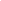 			A cub in the yard, a comfort sent 			By God to that nation.  He knew what they had tholed, 			The long times and troubles they’d come through			Without a leader; so the Lord of Life, 			The glorious Almighty, made this man renowned. 			Shield had fathered a famous son: 			Beow’s name was known through the  north. 		20	And a young prince must be prudent like that, 			Giving freely while his father lives 			So that afterwards in age when fighting starts 			Steadfast companions will stand beside him 			And hold the line.  Behaviour that’s admired 			Is the path to power among people everywhere. 			Shield was still thriving when his time came 			And he crossed over into the Lord’s keeping. 			His warrior band did what he bade them 			When he laid down the law among the Danes: 20	They shouldered him out to the sea’s flood, 			The chief they revered who had long ruled them. 			A ring-whorled prow rode in the harbour, 			Ice-clad, outbound, a craft for a prince. 			They stretched their beloved lord in his boat, 			Laid out by the mast, amidships, 			The great ring-giver.  Far-fetched treasures  			Were piled upon him, and precious gear. 			I never heard before of a ship so well furbished 			With battle tackle, bladed weapons 			And coats of mail.  The massed treasure 40	Was loaded on top of him: it would travel far 			On out into the ocean’s sway. 			They decked his body no less bountifully 			With offerings than those first ones did 			Who cast him away when he was a child 			And launched him alone out over the waves. 			And they set a gold standard up 			High above his head and let him drift 			To wind and tide, bewailing him 50	And mourning their loss.  No man can tell, 			No wise man in hall or weathered veteran			Knows for certain who salvaged that load. 			Then it fell to Beow to keep the forts. 			He was well regarded and ruled the Danes 			For a long time after his father took leave 			Of his life on earth.  And then his heir, 			The great Halfdane, held sway 			For as long as he lived, their elder and warlord. 			He was four times a father, this fighter prince: 60	One by one they entered the world,			Heorogar, Hrothgar, the good Halga 			And a daughter, I have heard, who was Onela’s queen, 			A balm in bed to the battle-scarred Swede. 			The fortunes of war favoured Hrothgar. 			Friends and kinsmen flocked to his ranks, 			Young followers, a force that grew 			To be a mighty army.  So his mind turned 			To hall-building: he handed down orders 			For men to work on a great mead-hall 70	Meant to be a wonder of the world forever;			It would be his throne-room and there he would dispense			His God-given goods to young and old –			But not the common land or people’s lives. 			Far and wide through the world, I have heard, 			Orders for work to adorn that wall stead 			Were sent to many peoples.  And soon it stood there, 			Finished and ready, in full view, 			The hall of halls.  Heorot was the name 			He had settled on it, whose utterance was law. 80	Nor did he renege, but doled out rings 			And torques at the table.  The hall towered, 			Its gables wide and high and awaiting 			A barbarous burning.  That doom abided, 			But in time it would come: the killer instinct 			Unleashed among in-laws, the blood-lust rampant. 			Then a powerful demon, a prowler through the dark, 			Nursed a hard grievance.  It harrowed him 			To hear the din of the loud banquet 			Every day in the hall, the harp being struck 90	And the clear song of a skilled poet                       			Telling with mastery of man’s beginnings, 			How the Almighty had made the earth 			A gleaming plain girdled with waters; 			In His splendour He set the sun and moon 			To be earth’s lamplight, lanterns for men, 			And filled the broad lap of the world 			With branches and leaves; and quickened life 			In every other thing that moved. 			So times were pleasant for the people there 100	Until finally one, a fiend out of Hell,			Began to work his evil in the world. 			Grendel was the name of this grim demon 			Haunting the marches, marauding round the heath 			And the desolate fens; he had dwelt for a time 			In misery among the banished monsters, 			Cain’s clan, whom the creator had outlawed 			And condemned as outcasts.  For the killing of Abel 			The Eternal Lord had exacted a price: 			Cain got no good from committing that murder 		110	Because the Almighty made him anathema			And out of the curse of his exile there sprang 			Ogres and elves and evil phantoms 			And the giants too who strove with God 			Time and again until He gave them their final reward.  			So, after nightfall, Grendel set out 			For the lofty house, to see how the Ring-Danes 			Were settling into it after their drink, 			And there he came upon them, a company of the best 			Asleep from their feasting, insensible to pain 			And human sorrow.  Suddenly then120	The God-cursed brute was creating havoc: 			Greedy and grim, he grabbed thirty men 			From their resting places and rushed to his lair,			Flushed up and inflamed from the raid, 						Blundering back with the butchered corpses. 			Then as dawn brightened and the day broke 			Grendel’s powers of destruction were plain: 			Their wassail was over, they wept to heaven 			And mourned under morning.  Their mighty prince, 130	The storied leader, sat stricken and helpless,               			Humiliated by the loss of his guard, 			Bewildered and stunned, staring aghast 			And the demon’s trail, in deep distress. 			He was numb with grief, but got no respite 			For one night later the merciless			Grendel Struck again with more gruesome murders. 			Malignant by nature, he never showed remorse. 			It was easy then to meet with a man 			Shifting himself to a safer distance 		140	To bed in the bothies, for who could be blind			To the evidence of his eyes, the obviousness 			Of that hall-watcher’s hate?  Whoever escaped 			Kept a weather-eye open and moved away. 			So Grendel ruled in defiance of right, 			One against all, until the greatest house 			In the world stood empty, a deserted wall stead. 			For twelve winters, seasons of woe, 			The lord of the Shieldings suffered under 			His load of sorrow; and so, before long, 		150	The news was known over the whole world. 			Sad lays were sung about the beset king, 			The vicious raids of Grendel, 			His long and unrelenting feud, 			Nothing but war; how he would never  			Parley or make peace with any Dane 			Nor stop his death-dealing nor pay the death-price. 			No counsellor could ever expect 			Fair reparation from those rabid hands. 			All were endangered; young and old 160	Were hunted down by that dark death-shadow			Who lurked and swooped in the long nights 			On the misty moors; nobody knows 			Where these reavers from Hell roam on their errands. 			So Grendel waged his lonely war, 			Inflicting constant cruelties on the people, 			Atrocious hurt.  He took over Heorot, 			Haunted the glittering hall after dark, 			But the throne itself, the treasure-seat, 			He was kept from approaching; he was the Lord’s outcast. 170	These were hard times, heart-breaking			For the prince of the Shieldings; powerful counsellors, 			The highest in the land, would lend advice, 			Plotting how best the bold defenders 			Might resist and beat off sudden attacks. 			Sometimes at pagan shrines they vowed 			Offering to idols, swore oaths 			That the killer of souls might come to their aid 			And save the people.  That was their way, 			Their heathenish hope; deep in their hearts 180	They remembered Hell.  The Almighty Judge			Of good deeds and bad, the Lord God, 			Head of the Heavens and High King of the World, 			Was unknown to them.  Oh, cursed is he 			Who in time of trouble had to thrust his soul 			In the fire’s embrace, forfeiting help; 			He has nowhere to turn.  But blessed is he 			Who after death can approach the Lord 			And find friendship in the Father’s embrace. 			So that troubled time continued, woe 190	That never stopped, steady affliction 			For Halfdane’s son, too hard an ordeal. 			There was panic after dark, people endured 			Raids in the night, riven by terror. 			When he heard about Grendel, Hygelac’s thane 			Was on home ground, over in Geatland. 			There was no one else like him alive. 			In his day, he was the mightiest man on earth, 			High-born and powerful.  He ordered a boat 			That would ply the waves.  He announced his plan: 		200	To sail the swan’s roads and search out that  king,			The famous prince who needed defenders.			Nobody tried to keep him from going, 			No elder denied him, dear as he was to them. 			Instead, they inspected omens and spurred 			His ambition to go, whilst he moved about 			Like the leader he was, enlisting men, 			The best he could find; with fourteen others 			The warrior boarded the boat as captain, 			A canny pilot along coast and currents. 210	Time went by, the boat was on water,			In close under the cliffs. 			Men climbed eagerly up the gangplank, 			Sand churned in surf, shining war-gear 			In  the vessel’s hold, then heaved out, 			Away with a will in their wood-wreathed ship. 			Over the waves, with the wind behind her 			And foam at her neck, she flew like a bird 			Until her curved prow had covered the distance 		220	And on the following day, at the due hour,			Those seafarers sighted land, 			Sunlit cliffs, sheer crags 			And looming headlands, the landfall they sought. 			It was the end of their voyage and the Geats vaulted 			Over the side, out on to the sand, 			And moored their ship.  There was a clash of mail 			And a thresh of gear.  They thanked God 			For that easy crossing on a calm sea. 			When the watchman on the wall, the Shieldings’ lookout 230	Whose job it was to guard the sea-cliffs,			Saw shields glittering on the gangplank 			And battle-equipment being unloaded 			He had to find out who and what 			The arrivals were.  So he rode to the shore, 			This horseman of Hrothgar’s, and challenged them 			In formal terms, flourishing his spear:  	“What kind of men are you who arrive 			Rigged out for combat in coats of mail, 			Sailing here over the sea lanes 		240	In your steep-hulled boat?  I have been stationed         			As lookout on this coast for a long time. 			My job is to watch the waves for raiders, 			And danger to the Danish shore. 			Never before has a force under arms 			Disembarked so openly – not bothering to ask 			If the sentries allowed them safe passage 			Or the clan had consented.  Nor have I seen  			A mightier man-at-arms on this earth 			Than the one standing here: unless I am mistaken, 250	He is truly noble.  This is no mere 			Hanger-on in a hero’s armour. 			So now, before you fare inland 			As interlopers, I have to be informed 			About who you are and where you hail from. 			Outsiders from across the water, 			I say it again: the sooner you tell 			Where you came from and why, the better.” 			The leader of the troop unlocked his word-hoard; 			The distinguished one delivered this answer: 		260	“We belong by birth to the Geat  people			And owe allegiance to Lord Hygelac. 			In my day, my father was a famous man, 			A noble warrior named Ecgtheow. 			He outlasted many a long winter 			And went on his way.  All over the world 			Wise men in council continue to remember him. 			We come in good faith to find your lord 			And nation’s shield, the son of Halfdane. 			Give us the right to advise and direction. 		270	We have arrived here on a great errand			To the lord of the Danes, and I believe therefore 			There should be nothing hidden or withheld between us. 			So tell us if what we have heard is true 			About this threat, whatever it is, 			This danger abroad in the dark nights, 			This corpse-maker mongering death 			In the Shieldings’ country.  I come to proffer 			My wholehearted help and counsel. 			I can show the wise Hrothgar a way 		280	To defeat his enemy and find respite – 			If any respite is to reach him, ever. 			I can calm the turmoil and terror in his mind. 			Otherwise, he must endure woes 			And live with grief for as long as his hall 			Stands at the horizon, on its high ground.” 	Undaunted, sitting astride his horse, 			The coast-guard  answered, “Anyone with gumption 			And a sharp mind will take the measure 			Of two things: what’s said and what’s done. 290	I believe what you have told me: that you are a troop			Loyal to our king.  So come ahead  			With your arms and your gear, and I will guide you. 			What’s more, I’ll order my own comrades 			On their word of honour to watch your boat 			Down there on the strand – keep her safe 			In her fresh tar, until the time comes 			For her curved prow to preen on the waves			And bear this hero back to Geatland. 			May one so valiant and venturesome 		300	Come unharmed through the clash of battle.” 			So they went on their way.  The ship rode the water, 			Broad-beamed, bound by its hawser 			And anchored fast.  Boar-shapes flashed 			Above their cheek-guards, the brightly forged 			Work of goldsmiths, watching over 			Those stern-faced men.  They marched in step, 			Hurrying on till the timbered hall 			Rose before them, radiant with gold. 			Nobody on earth knew of another 		310	Building like it.  Majesty lodged there,              			And its light shone over many lands. 			So their gallant escort guided them 			To that dazzling stronghold and indicated 			The shortest way to it; then the noble warrior 			Wheeled on his horse and spoke these words: 			“It is time for me to go.  May the Almighty 			Father keep you and in His kindness 			Watch over your exploits.  I’m away to the sea, 			Back on alert against enemy raiders.” ………………………………………………………………………………………………………………………………… 		320	It was a paved track, a path that kept them 			In marching order.  Their mail-shirts glinted, 			Hard and hand-linked; the high-gloss iron 			Of their armour rang.  So they duly arrived 			In their grim war-graith and gear at the hall, 			And, weary from the sea, stacked wide shields 			Of the toughest hardwood against the wall, 			Then collapsed on the benches; battle-dress 			And weapons clashed.  They collected their spears 			In a seafarer’s stook, a stand of greyish   330	Tapering ash.  And the troops themselves			Were as good as their weapons.  Then a proud warrior 			Questioned the men concerning their origins: 			“Where do you come from, carrying these 			Decorated shields and shirts of mail, 			These cheek-hinged helmets and javelins? 			I am Hrothgar’s herald and officer. 			I have never seen so impressive or large 			An assembly of strangers.  Stoutness of heart, 			Bravery not banishment, must have brought you to Hrothgar.” 340	The man whose name was known for courage,			The Geat leader, resolute in his helmet, 			Answered in return:  “We are retainers 			From Hygelac’s band.  Beowulf is my name. 			If your lord and master, the most renowned 			Son of Halfdane, will hear me out 			And graciously allow me to greet him in person, 			I am ready and willing to report my errand.” 			Wulfgar replied, a Wendel chief 			Renowned as a warrior, well known for his wisdom 350	And the temper of his mind: “I will take this message,			In accordance with your wish, to our noble king, 			Our dear lord, friend of the Danes, 			The giver of rings.  I will go and ask him 			About your coming here, then hurry back 			With whatever reply it pleases him to give.” 			With that he turned to where Hrothgar sat, 			An old man among retainers; 			The valiant follower stood four-square 			In front of his king: he knew the courtesies. 360	Wulfgar addressed his dear lord: 			“People from Geatland have put ashore.			They have sailed far over the wide sea. 			They call the chief in charge of their band 			By the name of Beowulf.  They beg, my lord, 			An audience with you, exchange of words 			And formal greeting.  Most gracious Hrothgar, 			Do not refuse them, but grant them a reply. 			From their arms and appointment, they appear well-born			And worthy of respect, especially the one 370	Who has led them this far: he is formidable indeed.” 			Hrothgar, protector of Shieldings, replied: 			“I used to know him when I was a young boy.			His father before him was called Ecgtheow. 			Hrethel the Greath gave Ecgtheow 			His daughter in marriage.  This man is their son, 			Here to follow up an old friendship. 			A crew of seamen who sailed for me once 			With a gift-cargo across to Geatland 			Returned with marvellous tales about him: 380	A thane, they declared, with the strength of thirty			In the grip of each hand.  Now Holy God 			Has, in His Goodness, guided him here 			To the West-Danes, to defend us from Grendel. 			This is my hope; and for his heroism 			I will recompense him with a rich treasure. 			Go immediately, bid him and the Geats 			He has is attendance to assemble and enter. 			Say, moreover, when you speak to them, 			That  they  are  welcome  in  Denmark.” 390	At the door of the hall, Wulfgar duly delivered the message: 			“My lord, the conquering king of the Danes, 			Bids me announce that he knows your ancestry; 			Also that he welcomes you here to Heorot 			And salutes your arrival from across the sea. 			You are free now to move forward 			To meet Hrothgar, in helmets and armour, 			But shields must stay here and spears be stacked 			Until the outcome of the audience is clear.” 			The hero arose, surrounded closely 400	By his powerful thanes.  A party remained 			Under orders to keep watch on the arms; 			The rest proceeded, lead by their prince 			Under Heorot’s roof.  And standing on the hearth 			In webbed links that the smith had woven,			The fine-forged mesh of his gleaming mail shirt, 			Resolute in his helmet, Beowulf spoke: 			“Greetings to Hrothgar.  I am Hygelac’s kinsman, 			One of his hall-troop.  When I was younger, 			I had great triumphs.  Then news of Grendel, 410	Hard to ignore, reached me at home: 			Sailors brought stories of the plight you suffer 			In this legendary hall, how it lies deserted,			Empty and useless once the evening light 			Hides itself under Heaven’s dome. 			So every elder and experience councilman 			Among my people supported my resolve 			To come here to you, King Hrothgar, 			Because all knew of my awesome strength. 			They had seen me boltered in the blood of enemies 420	When I battled and bound five beasts, 			Raided a troll-nest and in the night-sea 			Slaughtered sea-brutes.  I have suffered extremes 			And avenged the Geats (their enemies brought it 			Upon themselves, I devastated them). 			Now I mean to be a match for Grendel, 			Settle the outcome in a single combat. 			And so, my request, O king of Bright-Danes, 			Dear prince pf the Shieldings, friend of the people 			And their ring of defence, my one request 430	Is that you won’t refuse me, who have come this far, 			The privilege of purifying Heorot, 			With my own men to help me, and nobody else. 			I have heard moreover that the monster scorns 			In his reckless way to use weapons; 			Therefore, to heighten Hygelac’s fame 			And gladden his heart, I hereby renounce 			Sword and the shelter of the broad shield, 			The heavy war-board: hand-to-hand 			Is how it will be, a life-and-death 440	Fight with the fiend.  Whichever one death fells 			Must deem it a just judgment by God. 			If Grendel wins, it will be a gruesome day; 			He will glut himself on the Geats in the war-hall, 			Swoop without fear on that flower of manhood 			As on others before. Then my face won’t be there 			To be covered in death; he will carry me away 			As he goes to ground, gorged and bloodied; 			He will run gloating with my raw corpse 			And feed on it alone, in a cruel frenzy, 450	Fouling his moor-nest.  No need then			To lament for long or lay out my body: 			If the battle takes me, send back 			This breast-webbing that Weland fashioned 			And Hrethel gave me, to Hygelac. 			Fate goes ever as fate must.” 			Hrothgar, the helmet of the Shieldings, spoke: 			“Beowulf, my friend, you have travelled here 			To favour us with help and fight for us. 			There was a feud one time, begun by your father. 460	With his own hands he had killed Heatholaf,			Who was a Wulfing; so war was looming 			And his people, in fear of it, forced him to leave. 			He came away then over rolling waves 			To the South Danes here, the sons of honour. 			I was then in the full flush of kingship, 			Establishing my sway over all the rich strongholds 			Of this heroic land.  Heorogar, 			My older brother and the better man, 			Also a son of Halfdane’s, had died. 470	Finally I healed the feud by paying: 			I shipped a treasure-trove to the Wulfings 			And Ecgtheow acknowledged me with oaths of allegiance. 			“It bothers me to have  to burden anyone 			With all the grief Grendel has caused 			And the havoc he has wreaked upon us in Heorot, 			Our humiliations.  My household-guard 			Are on the wane, fate sweeps them away 			Into Grendel’s clutches – but God can easily 			Halt these raids and harrowing attacks!  480	“Time and again, when the goblets passed			And seasoned fighters got flushed with beer 			They would pledge themselves to protect Heorot 			And wait for Grendel with whetted swords. 			But when dawn broke and day crept in 			Over each empty, blood-spattered bench, 			The floor of the mead-hall where they had feasted 			Would be slick with slaughter.  And so they died,			Faithful retainers, and my following dwindled. 			Now take your place at the table, relish 490	The triumph of heroes to your heart’s content.” 			Then a bench was cleared in that banquet hall 			So the Geats could have room to be together 			And the party sat, proud in their bearing, 			Strong and stalwart.  An attendant stood by 			With a decorated pitcher, pouring bright 			Helpings of mead.  And the minstrel sang, 			Filling Heorot with his head-clearing voice, 			Gladdening that great rally of Danes and Geats. 			From where he crouched at the king’s feet, 			Unferth, a son of Ecglaf’s, spoke 500	Contrary words.  Beowulf’s coming, 			His sea-braving, made him sick with envy: 			He could not brook or abide the fact 			That anyone else alive under heaven 			Might enjoy greater regard than he did: 			“Are you the Beowulf who took on Breca 			In a swimming match on the open sea, 			Risking the water just to prove you could win? 			It was sheer vanity made you venture out 510	On the main deep.  And no matter who tried, 			Friend or foe, to deflect the pair of you, 			Neither would back down: the sea-test obsessed you. 			You waded in, embracing water, 			Taking its measure, mastering currents, 			Riding on the swell.  The ocean swayed, 			Winter went wild in the waves, but you vied			For seven nights; and then he outswam you, 			Came ashore the stronger contender. 			He was cast up safe and sound one morning 520	Among the Heathoreams, then made his way 			To where he belonged in Bronding country, 			Home again, sure of his ground 			In strong room and bawn.  So Breca made good 			His boast upon you and was proved right. 			No matter, therefore, how you may have fared 			In every bout and battle until now, 			This time you’ll  be worsted; no one has ever 			Outlasted an entire night against Grendel.” 			Beowulf, Ecgtheow’s son, replied: 			“Well, friend Unferth, you have had your say            530 			About Breca and me.  But it was mostly beer 			That was doing the talking. The truth is this: 			When the going was heavy in those high waves, 			I was the strongest swimmer of all. 			We’d been children together and we grew up 			Daring ourselves to outdo each other, 			Boasting and urging each other to risk 			Our lives on the sea.  And so it turned out. 			Each of us swam holding a sword, 			A naked, hard-proofed blade for protection                      540 			Against the whale-beasts.  But Breca could never 			Move out farther or faster from me 			Than I could manage to move from him. 			Shoulder to shoulder, we struggled on 			For five nights, until the long flow 			And pitch of the waves, the perishing cold, 			Night falling and winds from the North 			Drove us apart.  The deep boiled up 			And its wallowing sent the sea-brutes wild. 550	My armour held me to hold out; 			My hard-ringed chainmail, hand-forged and linked, 			A fine, close-fitting filigree of gold, 			Kept me safe when some ocean creature 			Pulled me to the bottom.  Pinioned fast 			And swathed in its grip, I was granted one 			Final chance: my sword plunged 			And the ordeal was over.  Through my own hands 			The fury of battle had finished off the sea-beast. 			“Time and again, foul things attacked me, 560	Lurking and stalking, but I lashed out,			Gave as good as I got with my sword. 			My flesh was not for feasting on, 			There would be no monsters gnawing and gloating 			Over their banquet at the bottom of the sea. 			Instead, in the morning, mangled and sleeping 			The sleep of the sword, they slopped and floated 			Like the ocean’s leavings.  From now on 			Sailors would the safe, the deep-sea raids 			Were over for good.  Light came from the East, 570	Bright guarantee of God, and the waves			Went quiet; I could see the headlands 			And buffeted cliffs.  Often, for undaunted courage, 			Fate spares the man it has not already marked. 			However it had occurred, my sword had killed  			Nine sea monsters.  Such night-dangers 			And hard ordeals I have never heard of 			Nor of a man so desolate in surging waves. 			But worn out as I was, I survived, 			Came through with my life.  The ocean lifted 580	And laid me ashore, I landed safe			On the coast of Finland.  Now, I cannot recall any fight you entered, Unferth, 			That bears comparison. I don’t boast when I say 			That neither you nor Breca ever were much			Celebrated for swordsmanship 			Or for facing danger in the battlefield. 			You killed your own kith and kin, 			So for all your cleverness and quick tongue,			You will suffer damnation in the pits of hell. 590	The fact it, Unferth, if you were truly 			As keen or courageous as you claim to be 			Grendel would never have got away with 			Such unchecked atrocity, attacks on your king, 			Havoc in Heorot and horrors everywhere. 			But he knows he need never be in dread 			Of your blade making a mizzle of his blood 			Or of vengeance arriving ever from this quarter – 			From the Victory-Shieldings, the shoulderers of the spear. 			He knows he can trample down you Danes 600	To his heart’s content, humiliate and murder			Without fear of reprisal.  But he will find me different. 			I will show him how Geats shape to kill 			In the heat of battle.  Then whoever wants to 			May go bravely to morning mead, when morning light, 			Scarfed in sun-dazzle, shines forth from the south 			And brings another daybreak to the world.” 			Then the grey-haired treasure-giver was glad; 			Far-famed in battle, the prince of Bright-Danes 			And keeper of his people counted on Beowulf, 		610	On the warrior’s steadfastness and his word. 			So the laughter started, the din got louder 			And the crowd was happy.  Wealhtheow came in, 			Hrothgar’s queen, observing the courtesies. 			Adorned in her gold, she graciously saluted 			The men in the hall, then handed the cup 			First to Hrothgar, their homeland’s guardian, 			Urging him to drink deep and enjoy it, 			Because he was dear to them.  And he drank it down 			Like the warlord he was, with festive cheer. 620	So the Helming woman went on her rounds, 			Queenly and dignified, decked out in rings, 			Offering the goblet to all ranks, 			Treating the household and the assembled troop 			Until it was Beowulf’s turn to take it from her hand. 			With measured words she welcomed the Geat 			And thanked God for granting her wish 			That a deliverer she could believe in would arrive 			To ease their afflictions.  He accepted the cup, 			A daunting man, dangerous in action 630	And eager for it always.  He addressed Wealhtheow;      			Beowulf, son of Ecgtheow, said: 			“I had a fixed purpose when I put out to sea.    			As I sat in the boat with my band of men, 			I meant to perform to the uttermost 			What your people wanted or perish in the attempt, 			In the fiend’s clutches.  And I shall fulfil that purpose, 			Prove myself with a proud deed 			Or meet my death here in the mead-hall.” 			This formal boast by Beowulf the Geat 640	Pleased the lady well and she went to sit       			By Hrothgar, regal and arrayed with gold. 			Then it was like old times in the echoing hall, 			Proud talk and the people happy, 			Loud and excited; until soon enough 			Halfdane’s  heir  had  to  be  away 			To his night’s rest.  He realised 			That the demon was going to descend on the hall 			That he had plotted all day, from dawn-light 			Until darkness gathered again over the world 650	And stealthy night-shades came stealing forth			Under the cloud-murk.  The company stood 			As the two leaders took leave of each other: 			Hrothgar wished Beowulf health and good luck,			Named him hall-warden and announced as follows: 			“Never, since my hand could hold a shield 			Have I entrusted or given control 			Of the Dane’s hall to anyone but you. 			Ward and guard it, for it is the greatest of houses. 			Be on your mettle now, keep in mind your fame, 660	Beware of the enemy.  There’s nothing you wish for			That won’t be yours if you win through alive.” 			Hrothgar departed then with his house-guard. 			The lord of the Shieldings, their shelter in war, 			Left the mead-hall to lie with Wealhtheow, 			His queen and bedmate.  The King of Glory 			(As people learned) had posted a lookout 			Who was a match for Grendel, a guard against monsters, 			Special protection to the Danish prince. 			And the Geat placed complete trust 670	In his strength of limb and the Lord’s favour. 			He began to remove his iron breast-mail, 			Took off the helmet and handed his attendant 			The patterned sword, a smith’s masterpiece, 			Ordering him to keep the equipment guarded. 			And before he bedded down, Beowulf, 			That prince of goodness, proudly asserted: 			“When it comes to fighting, I count myself 			As dangerous any day as Grendel. 			So it won’t be a cutting edge I’ll wield 		680	To mow him down, easily as I might.			He has no ideas of the arts of war, 			Of shield or sword-play, though he does possess 			A wild strength.  No weapons, therefore, 			For either this night: unarmed he shall face me 			If face me he dares.  And may the Divine Lord 			In His wisdom grant victory 			To whichever side He sees fit.” 	Then down the brave man lay with his bolster 			Under his head and his whole company 690	Of sea-rovers at rest beside him.			None of them expected he would ever see 			His homeland again or get back 			To his native place and the people who reared him. 			They knew too well the way it was before, 			How often the Danes had fallen prey 			To death in the mead-hall.  But the Lord was weaving 			A victory on his war-loom for the Weather-Geats. 			Through the strength of one they all prevailed; 			They would crush their enemy and come through 700	In triumph and gladness.  The truth is clear:      			Almighty God rules over mankind 			And always has. Then out of the night 			Came the shadow-stalker, stealthy and swift; 			The hall-guards were slack, asleep at their posts, 			All except one; it was widely understood 			That as long as God disallowed it, 			The fiend could not bear them to his shadow-bourne. 			One man, however, was in a fighting mood, 			Awake and on edge, spoiling for action. …………………………………………………………………………………………………………………………………710	In off the moors, down through the mist-bands			God-cursed Grendel came greedily loping. 			The bane of the race of men roamed forth, 			Hunting for a prey in the high hall. 			Under the cloud-murk he moved towards it 			Until it shone above him, a sheer keep 			Of fortified gold.  Nor was that the first time 			He had scouted the ground  of Hrothgar’s dwelling – 			Although never in his life, before or since, 			Did he find harder fortune or hall-defenders. 720	Spurned and joyless, he journeyed on ahead			And arrived at the bawn.  The iron-braced door 			Turned in its hinge when his hand touched it. 			Then his rage boiled over, he ripped open 			The mouth of the building, maddening for blood, 			Pacing the length of the patterned floor 			With his loathsome tread, while a baleful light, 			Flame more than light, flared from his eyes. 			He saw many men in the mansion, sleeping, 			A ranked company of kinsmen and warriors 730	Quartered together.  And his glee was demonic,			Picturing the mayhem: before morning 			He would rip life from limp and devour them, 			Feed on their flesh: but his fate that night 			Was due to change, his days of ravening 			Had come to an end.  Mighty and canny, 			Hygelac’s kinsman was keenly watching 			For the first move the monster would make. 			Nor did the creature keep him waiting 			But struck suddenly and started in; 		740	He grabbed and mauled a man on his bench, 			Bit into his bone-lappings, bolted down his blood 			And gorged on him in lumps, leaving the body 			Utterly lifeless, eaten up Hand and foot. 			Venturing closer, his talon was raised to attack Beowulf 			Where he lay on the bed; he was bearing in 			With open claw when the alert hero’s  			Comeback and armlock forestalled him utterly. 			The captain of evil discovered himself 750	In a handgrip harder than anything                              			He had ever encountered in any man 			On the face of the earth.  Every bone in his body 			Quailed and coiled, but he could not escape.   			He was desperate to flee to his den and hide 			With the devil’s  litter, for in all his days 			He had never been clamped or cornered like this. 			Then Hygelac’s trusty retainer recalled 			His bedtime speech, sprang to his feet 			And got a firm hold.  Fingers were bursting, 760	The monster back-tracking, the man overpowering.			The dread of the land was desperate to escape, 			To take a roundabout road and flee 			To his lair in the fens.  The latching power 			In his fingers weakened; it was the worst trip 			The terror-monger had taken to Heorot. 			And now the timber trembled and sang, 			A hall-session that harrowed every Dane 			Inside the stockade: stumbling in fury, 			The two contenders crashed through the building. 770	The hall clattered and hammered, but somehow			Survived the onslaught and kept standing: 			It was handsomely structured, a sturdy frame 			Braced with the best of blacksmith’s work 			Inside and out.  The story goes 			That as the pair struggled, mead benches were smashed			And sprung off the floor, gold fittings and all. 			Before then, no Shielding elder would believe 			There was any power or person on earth 			Capable of wrecking their horn-rigged hall 780	Unless the burning embrace of fire 			Engulf it in flame.  Then an extraordinary 			Wail arose, and bewildering fear 			Came over the Danes.  Everyone felt it 			Who heard that cry as it echoed off the wall, 			A God-cursed scream and strain of catastrophe, 			The howl of the loser, the lament of the hell-serf 			Keening his wound.  He was overwhelmed, 			Manacled tight by the man who of all men 			Was foremost and strongest in the days of this life. 790	But the earl troop’s leader was not inclined			To allow his caller to depart alive: 			He did not consider that life of much account 			To anyone anywhere.  Time and again,			Beowulf’s warriors worked to defend 			Their lord’s life, laying about them 			As best they could with their ancestral blades. 			Stalwart in action, they kept striking out 			On every side, seeking to cut 			Straight to the soul.  When they joined the struggle 800	There was something they could have not known at the time,			That not blade on earth, no blacksmith’s art 			Could ever damage their demon opponent. 			He had conjured the harm from the cutting edge 			Of every weapon.  But his going away 			Out of the world and the days of his life 			Would be agony to him, and his alien spirit 			Would travel far into fiends’ keeping. 			Then he who had harrowed the hearts of men 			With pain and affliction in former times 810	And had given offense also to God			Found that his bodily powers had failed him. 			Hygelac’s kinsman kept him helplessly 			Locked in a handgrip.  As long as either lived 			He was hateful to the other.  The monster’s whole 			Body was in pain, a tremendous wound 			Appeared on his shoulder.  Sinews split 			And the bone-lappings burst.  Beowulf was granted 			The glory of winning; Grendel was driven 			Under the fen banks, fatally hurt, 820	To his desolate lair.  His days were numbered,			The end of his life was coming over him, 			He knew it for certain; and one bloody clash 			Had fulfilled the dearest wishes of the Danes. 			The man who had lately landed among them, 			Proud and sure, had purged the hall, 			Kept it from harm; he was happy with his night-work 			And the courage he had shown.  The Geat captain 			Had boldly fulfilled his boast to the Danes: 			He had healed and relieved a huge distress, 		830	Unremitting humiliations, 			The hard fate they’d been forced  to undergo,			No small affliction. Clear proof of this 			Could be seen in the hand the hero displayed 			High up near the roof: the whole of Grendel’s 			Shoulder and arm, his awesome grasp. 			Then morning came and many a warrior 			Gathered, as I have heard, around the gift-hall, 			Clan-chiefs flocking from far and near 			Down wide-ranging roads, wondering greatly 		840	At the monster’s footprint.  His fatal departure 			Was regretted by no one who witnessed his trail, 			The ignominious marks of his flight 			Where he’d sulked away, exhausted in spirit			And beaten in battle, bloodying the path, 			Hauling his doom to the demons’ mere. 			The bloodshot water wallowed and surged, 			There were loathsome up throws and over turnings 			Of waves and gore and would-slurry. 			With his death upon him, he had dived deep 850	Into his marsh den, drowned out his life                      			And his heathen soul: hell claimed him there. 			Then away they rode, the old retainers 			With many a young man following after, 			A troop on horseback, in high spirits 			On their bay steeds. Beowulf’s doings 			Were praised over and over again. 			Nowhere, they said, north or south 			Between the two seas or under the tall sky 			On the broad earth was there anyone better 860	To raise a shield or to rule a kingdom			Yet there was no laying of blame on their lord, 			The noble Hrothgar; he was a good king. 			At times the war-band broke into a gallop, 			Letting their chestnut horses race 			Wherever they found the going good 			On those well-known tracks.  Meanwhile, a thane 			Of the king’s household, a carrier of tales, 			A traditional singer deeply schooled 			In the lore of the past, linked a new theme 870	To a strict metre.  The man started 			To  recite with skill, rehearsing Beowulf’s 			Triumphs and feats in well-fashioned lines,			Entwining his words.  He told what he’d heard 			Repeated in songs of Sigemund’s exploits, 			All of those many feats and marvels, 			The struggles and wanderings of Wael’s son, 			Things unknown to anyone, 			Except Fitela, feuds and foul doings 			Confided from uncle to nephew when he felt 880	The urge to speak of them: always had they been         			Partners in the fight, friends in need. 			They killed giants, their conquering swords 			Had brought them down.  After his death 			Sigemund’s glory grew and grew 			Because of his courage when he killed the dragon, 			The guardian of the hoard.  Under grey stone			He had dared to enter all by himself   			To face the worst without Fitela. 			But it came to pass that his sword plunged 		890	Right through those radiant scales          			And drove into the wall.  The dragon died of it. 			His daring had given him total possession 			Of the treasure hoard, his to dispose of 			However he liked.  He loaded a boat: 			Wael’s son weighted her hold 			With dazzling spoils.  The hot dragon melted.  …			Meanwhile, the Dane kept racing their mounts 			Down sandy lanes.  The light of day 			Broke and kept brightening.  Bands of retainers 			Galloped in excitement to the gabled hall 			To see the marvel; and the king himself, 920	Guardian of the ring-hoard, goodness in person,			Walked in majesty from the women’s quarters 			With a numerous train, attended by his queen 			And her crowd of maidens, across the mead-hall. 			When Hrothgar arrived at the hall, he spoke, 			Standing on the steps, under the steep eaves, 			Gazing at the roofwork and Grendel’s  talon: 			“First and foremost, let the Almighty Father 			Be thanked for this sight.  I suffered a long 			Harrowing by Grendel.  But the Heavenly Shepherd 930	Can work his wonders always and everywhere.			Not long since, it seemed I would never 			Be granted the slightest solace or relief 			From any of my burdens: the best of houses 			Glittered and reeked and ran with blood. 			This one worry outweighed all others – 			A constant distress to counsellors entrusted 			With defending the people’s forts from assault 			By monsters and demons.  But now a man, 			With the Lord’s assistance, has accomplished something 940	None of us could manage before now			For all our efforts.  Whoever she was 			Who brought forth this flower of manhood, 			If she is still alive, that woman can say 			That in her labour the Lord of Ages 			Bestowed a grace on her.  So now,  			Beowulf, adopt you in my heart as a dear son. 			Nourish and maintain this new connection, 			You noblest of men; there’ll be nothing you want for, 			No worldly good that won’t be yours. 			I have often honoured smaller achievements,                      			Recognised warriors not nearly as worthy, 			Lavished rewards on the less deserving. 			But you have made yourself immortal 			By your glorious action.  May the Lord of Ages 			Continue to keep and requite you well.” 			Beowulf, son of Ecgtheow, spoke: 			“We have gone through a glorious endeavour 			And been much favoured in this fight we dared 			Against the unknown.  Nevertheless, 		960	If you could have seen the monster himself                      			Where he lay beaten, I would have been better pleased. 			My plan was to pounce, pin him down 			In a tight grip and grapple him to death – 			Have him panting for life, powerless and clasped 			In my bare hands, his body in thrall. 			But I couldn’t stop him from slipping my hold. 			The Lord allowed it, my lock on him 			Wasn’t strong enough, he struggled fiercely 			And broke and ran.  Yet he bought his freedom 970	At a high price, for he left his hand                           			And arm and shoulder to show he had been here, 			A cold comfort for having come among us. 			And now he won’t be long for this world. 			He has done his worst but the wound will end him. 			He is hasped and hooped and hirpling with pain, 			Limped and looped in it.  Like a man outlawed 			For wickedness, he mush await 			The mighty judgment of God in majesty.”   			There was less tampering and big talk then 980	From Unferth the boaster, less of his blather			As the hall-thanes eyed the awful proof			 Of the hero’s prowess, the splayed hand 			Up under the eaves.  Every nail, 			Claw-scale and spur, every spike 			And welt on the hand of that heathen brute 			Was like barbed steel.  Everybody said 			There was no honed iron hard enough			To pierce him through, no time-proofed blade 			That could cut his brutal, blood-caked claw. 990	Then the order was given for all hands			To help refurbish Heorot immediately: 			Men and women thronging the wine-hall, 			Getting it ready.  Gold thread shone 			In the wall-hangings, woven scenes 			That  attracted  and  held  the  eye’s  attention. 			But iron-braced as the inside of it had been, 			The bright room lay in ruins now. 			The very doors had been dragged from their hinges. 			Only the roof remained unscathed 1000	By the time the guilt-fouled fiend turned tail			In despair of his life.  But death is not easily			Escaped from by anyone: 			All of us with souls, earth-dwellers 			And children of men, must make our way 			To a destination already ordained 			Where the body, after the banqueting, 			Sleeps on its deathbed.  Then the due time arrived 			For Halfdane’s son to proceed to the hall. 			The king himself would sit down to feast. 1010	No group ever gathered in greater numbers 			Or better order around their ring-giver. 			The benches filled with famous men 			Who fell to with relish; round upon round 			Of mead was passed; those powerful kinsmen, 			Hrothgar and Hrothulf, were in high spirits 			In the raftered hall.  Inside Heorot 			There was nothing but friendship.  The Shielding nation 			Was not yet familiar with feud and betrayal. 			Then Halfdane’s son presented Beowulf 1020	With gold standards as a victory gift, 			An embroidered banner; also breast-mail 			And a helmet; and a sword carried high, 			That was both precious object and a token of honour. 			So Beowulf drank his drink, at ease; 			It was hardly a shame to be showered with such gifts 			In front of the hall-troops.  There haven’t been many 			Moments, I am sure, when men have exchanged 			Four such treasures at so friendly a sitting. 			An embossed ring, a band lapped with wire 1030	Arched over the helmet: head-protection			To keep the keen-ground cutting edge 			From damaging it when danger threatened 			And the man was battling behind his shield. 			Next the king ordered eight horses 			With gold bridles to be brought through the yard 			Into the hall.  The harness of one 			Included a saddle of sumptuous design, 			The battle-seat where the son of Halfdane			Rode when he wished to join the sword-play: 1040	Wherever the killing and carnage were the worst,                			He would be to the fore, fighting hard. 			The Danish prince, descendent of Ing, 			Handed over both the arms and the horses,			Urging Beowulf to use them well. 			And so their leader, the lord and guard 			Of coffer and strong room, with customary grace 			Bestowed upon Beowulf both sets of gifts. 			A fair witness can see how well each one behaved.  			The chieftain went on to reward the others: 		1050	Each man on the bench who had sailed with Beowulf			And risked the voyage received a bounty, 			Some treasured possession.  And compensation, 			A price in gold, was settled for the Geat 			Grendel had killed cruelly earlier – 			As he would have killed more, had not mindful God 			And one man’s daring prevented that doom. 			Past and present, God’s will prevails. 			Hence, understanding is always best 			And a prudent mind.  Whoever remains 		1060	For long here in this earthly life                              			Will enjoy and endure more than enough. 			They sang then and played to please the hero, 			Words and music for their warrior prince, 			Harp tunes and tales of adventure: 			There were high times on the hall benches 			And the king’s poet performed his part 			With the saga of Finn and his sons, unfolding 			The tale of the fierce attack in Friesland			Where Hnaef, king of the Danes, met death. 		…			The poet had performed, a pleasant murmur 1160	Started on the benches, stewards did the rounds			With wine in splendid jugs, and Wilhtheow came to sit 			In her gold crown between two good men, 			Uncle and nephew, each of whom 			Still trusted the other; and the forthright Unferth, 			Admired by all for his mind and courage 			Although under a cloud for killing his brothers, 			Reclined near the king. The queen spoke: 			“Enjoy this drink, my most generous lord;			Raise up your goblet, entertain the Geats 1170	Duly and gently, discourse with them,			Be open-handed, happy and fond. 			Relish their company, but recollect as well 			All of the boons that have been bestowed upon you. 			The bright court of Heorot has been cleansed 			And now the word is that you want to adopt 			This warrior as a son.  So, while you may, 			Bask in your fortune, then bequeath 			Kingdom and nation to your kith and kin,			Before your decease.  I am certain of Hrothulf. 			He is noble and will use the young ones well.           		1180	He will not let you down.  Should you die before him, 			He will treat our children truly and fairly. 			He will honour, I am sure, our two sons, 			Repay them in kind when he recollects 			All the good things we gave him once, 			The favour and respect he found in childhood.” 			She turned then to the bench where her boys sat, 			Hrethric and Hrothmond, with other nobles’ sons, 			All the youth together; and that good man, 1190	Beowulf the Geat, sat between the brothers.			The cup was carried to him, kind words 			Spoken in welcome and wealth of wrought gold 			Graciously bestowed; two arm bangles, 			A mail shirt and rings, and the most resplendent 			Torque of gold I have ever heard tell of 			Anywhere on earth or under heaven. 			There was no hoard like it since Hama snatched 			The Brosings’ neck-chain and bore it away 			With its gems and settings to his shinning fort, 		1200	Away from Eormenric’s wiles and hatred,                 			And thereby ensured his eternal reward. 			Hygelac the Geat, grandson of Swerting, 			Wore this neck-ring on his last raid; 			At bay under his banner, he defended the booty,  			Treasure he had won.  Fate swept him away 			Because of his proud need to provoke 			A feud with the Frisians.  He fell beneath his shield, 			In the same gem-crusted, kingly gear 			He had worn when he crossed the frothing wave-vat. 1210	So the dead king fell into Frankish hands.			Hey took his breast-mail, also his neck-torque, 			And punier warriors plundered the slain 			When the carnage ended; Geat corpses 			Covered the field.  Applause filled the hall. 			Then Wealhtheow pronounce in the presence of the company: 			“Take delight in this torque, dear Beowulf, 			Wear it for luck and also wear this mail 			From our people’s armory: may you prosper in them! Be acclaimed or strength, for kindly guidance 1220	To these two boys, and your bounty will be sure.You have won renown: you are known to all men Far and near, now and forever. Your sway is wide and the wind’s home, As the sea around cliffs.  So, my prince, I wish you a lifetime’s luck and blessings To enjoy this treasure.  Treat my sons With tender care, be strong and kind. Here each comrade is true to the other,Loyal to lord, loving in spirit. 1230	The thanes have one purpose, the people are ready:Having drunk and pledged, the ranks do as I bid.” She moved then to her place.  Men were drinking wine At that rare feast; how could they know fate, The grim shape of things to come, The threat looming over many thanes As night approached and king Hrothgar prepared To retire to his quarters.  Retainers in great numbers Were posted on guard as so often in the past. Benches were pushed back, bedding gear and bolsters 1240	Spread across the floor, and one man    Lay down to his rest, already marked for death. At their heads they placed their polished timber Battle-shields; and on the bench above them, Each man’s kit was kept to hand: A towering war-helmet, webbed mail-shirt And great-shafted spear.  It was their habit Always and everywhere to be ready for action, At home or in the camp, in whatever case And at whatever time the need arose 1250	To rally round their lord.  They were a right people. ………………………………………………………………………………………………………………………………… They went to sleep.  And one paid dearly For his night’s  ease, as had happened to them often, Ever since Grendel occupied the gold-hall, Committing evil until the end came, Death after his crimes.  Then it became clear, Obvious to everyone once the fight was over, That an avenger lurked and was still alive, Grimly biding time.  Grendel’s mother, Monstrous hell-bride, brooded on her wrongs. 1260	She had been forced down into fearful waters, The cold depths, after Cain had killed His father’s son, felled his own Brother with the sword.  Banished an outlaw, Marked by having murdered, he moved into the wilds, Shunning company and joy.  And from Cain there sprang Misbegotten spirits, among them Grendel, The banished and accursed, due to come to grips With that watcher in Heorot waiting to do battle. The monster wrenched and wrestled with him 1270	But Beowulf was mindful of his mighty strength,The wondrous gifts God had showered on him: He relied for help on the Lord of All, On His care and favour.  So he overcame the foe, Brought down the hell-brute.  Broken and bowed, Outcast from all sweetness, the enemy of mankind Made for his death-den.  But now his mother Had sallied forth on a savage journey, Grief-racked and ravenous, desperate for revenge. She came to Heorot.  There, inside the hall, 1280	Danes lay asleep, earls who would soon endureA great reversal once Grendel’s mother Attacked and entered.  Her onslaught was less Only by as much as an Amazon warrior’s In less than an armoured man’s When the hefted sword, its hammered edge And gleaming blade slathered in blood,Razes the sturdy boar-ridge off a helmet. Then in the hall, hard-honed swords Were grabbed from the bench, many a broad shield 1290	Lifted and braced; there was little thought of helmetsOr woven mail when they woke in terror. The hell-dam was in panic, desperate to get out, In mortal terror the moment she was found. She had pounced and taken one of the retainers In a tight hold, then headed for the fen. To Hrothgar, this man was the most beloved Of the friends he trusted between the two seas. She had done away with a great warrior, Ambushed him at rest.  Beowulf was elsewhere. 1300	Earlier, after the reward of the treasure,The Geat had been given another lodging. There was an uproar in Heorot.  She had snatched their trophy, Grendel’s bloodied hand.  It was a fresh blow To the afflicted bawn.  The bargain was hard, Both parties having to pay With the lives of friends.  And the old lord, The grey-haired warrior, was heartsore and weary When he heard the news: his highest-placed advisor, His dearest companion, was dead and gone. 1310	Beowulf was quickly brought to the chamber: The winner of fights, the arch-warrior, Came first-footing in with his fellow troops To where the king in his wisdom waited, Still wondering whether Almighty God Would even turn the tide of his misfortunes. So Beowulf entered with his band in attendance And the wooden floor-boards banged and rang As he advanced, hurrying to address The prince of the Ingwins, asking if he’d rested 1320	Since the urgent summons had come as a surprise. Then Hrothgar, the Shieldings’ helmet, spoke:  “Rest?  What is rest?  Sorrow has returned. Alas for the Danes!  Aeschere is dead. He  was  Yrmenlaf’s elder brother And a soul mate to me, a true mentor, My right-hand man when the ranks clashed And our boar-crests had to take a battering In the line of action.  Aechere was everything The world admires in a wise man and a friend. 1330	Then this roaming killer came in a furyAnd slaughtered him in Heorot.  Where she is hiding, Glutting on the corpse and glorying in her escape, I cannot tell; she has taken up the feud Because of last night, when you killed Grendel, Wrestled and racked him in ruinous combat Since for too long he had terrorised us With his predations.  He died in battle, Paid with his life; and now this powerful Other one arrives, this force for evil 1340	Driven to avenge her kinsman’s death. Or so it seems to thanes in their grief, In the anguish every thane endures At the loss of a ring-giver, now that the hand That bestowed so richly has been stilled in death. “I have heard it said by my people in hall, Counsellors who live in the upland country, That they have seen two such creatures Prowling the moors, huge marauders From some other world.  One of these things, 1350	As far as anyone  ever can discern, Looks like a woman; the other, warped In the shape of a man, moves beyond the pale Bigger than any man, an unnatural birth Called Grendel by country people In former days.  They are fatherless creatures, And their whole ancestry is hidden in a past Of demons and ghosts.  They dwell apart Among wolves on hills, on windswept crags And treacherous keshes, where cold streams 1360	Pour down the mountain and disappearUnder mist and moorland.  A few miles from here A frost-stiffened wood waits and keeps watchAbove a mere; the overhanging bank Is a maze of tree roots mirrored in its surface. At night there, something uncanny happens: The water burns.  And the mere bottom Has never been sounded by the sons of men. On its bank, the heather-stepper halts: The hart in flight from pursuing hounds 1370	Will turn to face them with firm-set hornsAnd die in the wood rather than dive Beneath its surface.  That is no good place. When the wind blows up and stormy weather Makes clouds scud and the skies weep, Out of its depths a dirty surge Is pitched towards the heavens.  Now help depends Again on you and you alone. The gap of danger where the demon waits Is still unknown to you.  Seek it if you dare. 1380	I will compensate you for settling the feudAs I did last time with lavish wealth, Coffers of coiled gold, if you come back.” Beowulf, son of Ecgtheow, spoke: “Wise sir, do not grieve.  It is always better To avenge dear ones than to indulge in mourning. For every one of us, living in this world Means waiting for our end.  Let whoever can Win glory before death.  When a warrior is gone, That will be his best and only bulwark. 1390	So arise, my lord, and let us immediately                       Set forth on the trail of this troll-dam. I guarantee you: she will not get away, Not to dens underground nor upland groves Nor the ocean floor.  She’ll have nowhere to flee to. Endure your troubles today.  Bear up And be the man I expect you to be.” With that the old lord sprung to his feet And praised God for Beowulf’s pledge. Then a bit and halter were brought for his horse 1400	With the plaited mane.  The wise king mountedThe royal saddle and rode out in style With a force of shield-bearers.  The forest paths Were marked all over with the monster’s tracks, Her trail on the ground wherever she had goneAcross the dark moors, dragging away The body of that thane, Hrothgar’s best Counsellor and overseer of the country. So the noble prince proceeded undismayed Up fells and screes, along narrow footpaths 1410	And ways where they were forced into single file,               Ledges on cliffs above lairs of water-monsters. He went in front with a few men, Good judges of the lie of the land, And suddenly discovered the dismal wood, Mountain trees growing out at an angle Above grey stones: the bloodshot water Surged underneath.  It was a sore blow To all of the Danes, friends of the Shieldings, A hurt to each and every one Of that noble company when they came upon               Aechere’s head at the foot of the cliff. ………………………………………………………………………………………………………………………………… Everybody gazed as the hot gore Kept wallowing up and an urgent war-horn Repeated its notes: the whole party Sat down to watch.  The water was infested With all kinds of reptiles. There were writhing sea-dragons And monsters slouching on slopes by the cliff, Serpents and wild things such as those that often Surface at dawn to roam the sail-road 1430	And doom the voyage.  Down they plunged, Lashing in anger at the loud call Of the battle bugle.  An arrow from the bow Of the Geat chief got one of them As he surged to the surface: the seasoned shaft Stuck deep in his flank and his freedom in the water Got less and less.  It was his last swim. He was swiftly overwhelmed in the shallows, Prodded by barbed boar-spears, Cornered, beaten, pulled up on the bank, 1440	A strange lake-birth, a loathsome catchMen gazed at in awe.  Beowulf got ready, Donned his war-gear, indifferent to death; His mighty, hand-forged, fine-webbed mail Would soon meet with the menace under water. It would keep the bone-cage of his body safe: No  enemy’s clasp could crush him in it, No vicious arm lock choke his life out. To guard his head he had a glittering helmet  That was due to be muddied on the mere bottom 1450	And blurred in the up swirl.  It was of beaten gold, Princely headgear hooped and hasped By a weapon-smith who had worked wonders In days gone by and adorned it with boar-shapes; Since then it had resisted every sword. And another item lent by Unferth At that moment was of no small importance: The brehon handed him a hilted weapon, A rare and ancient sword named Hrunting. The iron blade with its ill-boding patterns 1460	Had been tempered in blood.  It had never failedThe hand of anyone who had hefted it in battle, Anyone who had fought and faced the worstIn the gap of danger.  This was not the first time It had been called to perform heroic feats. When he lent that blade to the better swordsman, Unferth, the strong-built son of Ecglaf, Could hardly have remember the ranting speech He had made in his cups.  He was not man enough To face the turmoil of a fight under water 1470	And the risk to his life.  So there he lost Fame and repute.  It was different for the other Rigged out in his gear, ready to do battle. Beowulf, son of Ecgtheow, spoke:   “Wisest of kings, now that I have come To the point of action, I ask you to recall What we said earlier: that you, son of Halfdane And gold-friend to retainers, that you, if I should fall And suffer death while serving your cause,Would act like a father to me afterwards. 1480	If this combat kills me, take careOf my young company, my comrades in arms. And be sure also, my beloved Hrothgar, To send Hygelac the treasures I received. Let the lord of the Geats gaze on that gold, Let  Hrethel’s son take note of it and see That I found a ring-giver of rare magnificence And enjoyed the good of his generosity. And Unferth is to have what I inherited: To that far-famed man I bequeath my own 1490	Sharp-horned, wave-sheened wonder blade.                        With Hrunting I shall gain glory or die. After these words, the prince of the Weather-Geats Was impatient to be away and plunged suddenly: Without more ado, he dived into the heaving Depths of the lake.  It was the best part of a day Before he could see the solid bottom. Quickly the one who haunted those waters, Who had scavenged and gone her gluttonous rounds For a hundred seasons, sensed a human 1500	Observing her outlandish lair from above.So she lunged and clutched and managed to catch him In her brutal grip; but his body, for all that, Remained unscathed: the mesh of the chainmail Saved him on the outside.  Her savage talons Failed to rip the web of his war shirt. Then once she touched bottom, the wolfish swimmer Carried the ring-mailed prince to her court So that for all his courage he could never use The weapons he carried; and a bewildering horde 1510	Came at him from the depths, droves of sea-beastsWho attacked with tusks and tore at his chainmail In a ghastly onslaught.  The gallant man Could see he had entered some hellish turn-hole And yet the water did not work against him Because the hall-roofing held off The force of the current; then he saw firelight, A gleam and flare-up, a glimmer of brightness. The hero observed that swamp-thing from hell, The tarn-hag in all her terrible strength, 1520	Then heaved his war-sword and swung his arm: The decorated blade came down ringing And singing on her head.  But he soon found His battle-torch extinguished: the shinning blade Refused to bite.  It spared her and failed The man in his need.  It had gone through many Hand-to-hand fights, had hewed the armour And helmets of the doomed, but here at last The fabulous powers of that heirloom failed. Hygelac’s kinsman kept thinking about 1530	His name and fame: he never lost heart.                 Then, in fury, he flung his sword away. The keen, inlaid, worm-looped-patterned steel Was hurled to the ground: he would have to rely On the might of his arm.  So must a man do Who intends to gain enduring glory In a combat.  Life doesn’t cost him thought. Then the prince of War-Geats, warming to his fight With Grendel’s mother, gripped her shoulder And laid about him in a battle frenzy: 1540	He pitched his killer opponent to the floor But she rose quickly and retaliated, Grappled him tightly in her grim embrace. The sure-footed fight fell daunted, The strongest of warriors stumbled and fell. So she pounced upon him and pulled out A broad, whetted knife: now she could avenge Her only child.  But the mesh of chainmail On Beowulf’s shoulder shielded his life, Turned the edge and tip of the blade. 1550	The son of Ecgtheow would surely have perishedAnd the Geats lost their warrior under the wide earth Had the strong links and locks of his war-gear Not helped to save him: Holy God Decided the victory.  It was easy for the Lord, The Ruler of Heaven, to redress the balance Once Beowulf got back up on his feet. Then he saw a blade that boded well, A sword in her armoury, an ancient heirloom From the days of the giants, an ideal weapon, 1560	One that any warrior would envy, But so huge and heavy in itself Only Beowulf could wield it in battle. So the Shieldings’ hero, hard-pressed and enraged, Took a firm hold of the hilt and swung The blade in an arc, a resolute blow That bit into her neck bone And severed it entirely, toppling the doomed House of her flesh; she fell to the floor. The sword dripped blood, the swordsman was elated. 1570	A light appeared and the place brightenedThe way the sky does when heaven’s candleIs shining clearly. He inspected the vault: With sword held high, its hilt raised To guard and threaten, Hygelac’s thane Scouted by the wall in Grendel’s wake. Now the weapon was to prove its worth. The warrior determined to take revenge For every gross act Grendel had committed – And not only for that one occasion 1580	When he’d come to slaughter the sleeping troops, Fifteen of Hrothgar’s house-guards Surprised on their benches and ruthlessly devoured, And as many again carried away, A brutal plunderer.  Beowulf in his fury Now settled that score: he saw the monster In his resting place, war-weary and wrecked, A lifeless corpse, a casualty Of the battle in Heorot.  The body gaped At the stroke dealt to it after death: 1590	Beowulf cut the corpse’s head off. ………………………………………………………………………………………………………………………………… Immediately the counsellors keeping a lookout With Hrothgar, watching the lake water, Saw a heave-up and surge of waves And blood in the backwash.  They bowed gray heads, Spoke in their sage, experienced way About the good warrior, how they never again Expected to see that prince returning In triumph to their king.  It was clear to many That the wolf of the deep had destroyed him forever. 1600	The ninth hour of the day arrived. The brave Shieldings abandoned their cliff-top And the king went home; but sick at heart,Staring at the mere, the strangers held on. They wished, without hope, to behold their lord, Beowulf himself.Meanwhile, the sword began to wilt into gory icicles, To slather and thaw.  It was a wonderful thing, The way it all melted as ice melts When the father eases the fetters off the frost 1610	And unravels the water-ropes.  He who wields power              Over time and tide: He is the true Lord. The Geat captain saw treasure in abundance But carried no spoils from those quarters Except for the head and the inlaid hilt Embossed with jewels; its blade had melted And the scrollwork on it burnt, so scalding was the blood Of the poisonous fiend who had perished there. Then away he swan, the one who had survived The fall of his enemies, flailing to the surface. 1620	The wide water, the waves and pools                     Were no longer infested once the wandering fiend Let go of her life and this unreliable world. The seafarers’ leader made for land, Resolutely swimming, delighted with his prize,The mighty load he was lugging to the surface. His thanes advanced in a troop to meet him,Thanking God and taking great delight In seeing their prince back safe and sound. Quickly the hero’s helmet and mail-shirt 1630	Were loosed and unlaced.  The lake settled,                     Clouds darkened above the bloodshot depths. With high hearts they headed away Along footpath and trails through the fields, Roads that they knew, each of them wrestling With the head they were carrying from the lakeside cliff, Men kingly in their courage and capableOf difficult work.  It was a task for four To hoist Grendel’s head on a spear And bear it under strain to the bright hall. 1640	But soon enough they neared the place. Fourteen Geats in fine fettle, Striding across the outlying groundIn a delighted throng around they leader. In he came then, the thane’s commander, The arch-warrior, to address Hrothgar: His courage was proven, his glory was secure. Grendel’s head was hauled by the hair, Dragged across the floor where people were drinking, A horror for both queen and company to behold. 1650	They stared in awe.  It was an astonishing sight. Beowulf, son of Ecgtheow, spoke: “So, son of Halfdane, prince of the Shieldings, We are glad to bring this booty from the lake. It is a token of triumph and we tender it to you. I barely survived the battle underwater. It was hard-fought, a desperate affair That could have gone badly; if God had not helped me, The outcome would have been quick and fatal. Although Hrunting is hard-edged, 1660	I could never bring it to bear in battle. But the Lord of Men allowed me to behold-- For he often helps the unbefriended – An ancient sword shining on the wall, A weapon made for giants, there for the wielding. Then my moment came in the combat and I struck The dwellers in that den.  Next thing the damascened Sword blade melted; it bloated and it burned In their rushing blood.  I have wrested the hilt From the enemies’ hand, avenged the evil 1670	Done to the Danes; it is what was due.                  And this I pledge, O prince of the Shieldings: You can sleep secure with your company of troops In Heorot Hall.  Never need you fear For a single thane of your sept or nation, Young warriors or old, that laying waste of life That you and your people endured of yore.” Then the gold hilt was handed over To the old lord, a relic from long ago For the venerable ruler.  That rare smith work 1680	Was passed on to the prince of the DanesWhen those devils perished; once death removed That murdering, guilt-steeped, God-cursed fiend, Eliminating his unholy life And his mother’s as well, it was willed that the king Who of all the lavish gift-lords of the north Was the best regarded between the two seas. Hrothgar spoke; he examined the hilt, That relic of old times.  It was engraved all over And showed how war first came into the world 1690	And the flood destroyed the tribe of giants. They suffered a terrible severance from the Lord; The Almighty made the waters rise, Drowned them in the deluge for retribution. In pure gold inlay on the sword-guards There were rune markings correctly incised, Stating and recording for whom the sword Had been first made and ornamented With its scrollwork hilt.  Then everyone hushed As the son of Halfdane spoke his wisdom. 1700	“A protector of his people, pledged to upholdTruth and justice and to respect tradition, Is entitled to affirm that this man Was born to distinction.  Beowulf, my friend, Your fame has gone far and wide, You are known everywhere.  In all things you are even-tempered, Prudent and resolute.  So I stand firm by the promise of friendship We exchanged before.  Forever you will be Your people’s mainstay and your own warriors’ Helping hand.  Heremod was different, 1710	The way he behaved to Ecgwala’s sons. His rise in the world brought little joy To the Danish people, only death and destruction. He vented his rage on people he caroused with, Killed his own comrades, a pariah king Who cut himself off from his own kind, Even though God Almighty had made him Eminent and powerful and marked him from the start For a happy life.  But a change happened, He grew bloodthirsty, gave no more rings 1720	To honour the Danes.  He suffered in the end                     For having plagued his people for so long: His life lost happiness.  So learn from this And understand true values.  I who tell you Have wintered into wisdom.  It is a great wonder How Almighty God in his magnificence Favours our race with rank and scope And the gift of wisdom; His sway is wide. Sometimes He allows the mind of a man Of distinguished birth to follow its bent, 1730	Grants him fulfilment and felicity on earth                    And forts to command in his own country. He permits him to lord it in many lands Until the man in his unthinkingness  Forgets that it will ever end for him. He indulges his desires; illness and old age Mean nothing to him; his mind is untroubled By envy or malice or thought of enemies With their hate-honed swords.  The whole world Conforms to his will, he is kept from the worst 1740	Until an element of overweeningEnters him and takes hold While the soul’s guard, its sentry, drowses, Grown too distracted.  A killer stalks him, An archer who draws a deadly bow. And then the man is hit in the heart, The arrow flies beneath his defences, The devious promptings of the demon start. His old possessions seem paltry to him now. He covets and resents; dishonours custom 1750	And bestows no gold; and because of good things         That the Heavenly powers gave him in the past He ignores the shape of things to come. Then finally the end arrives When the body he was lent collapses and falls Prey to its death; ancestral possessions And the goods he hoarded and inherited by another Who lets them go with a liberal hand. “O flower of warriors, beware of that trap. Choose, dear Beowulf, the better part, 1760	Eternal rewards.  Do not give way to pride. For a brief while your strength is in bloom But it fades quickly; and soon there will follow Illness or the sword to lay you low, Or a sudden fire or surge of water Or jabbing blade or javelin from the air Or repellent age.  Your piercing eye Will dim and darken; and death will arrive, Dear warrior, to sweep you away. “Just so I ruled the ring-Danes’ country 1770	For fifty years, defended them in wartime With spear and sword against constant assaults By many tribes: I came to believe My enemies had faded from the face of the earth. Still, what happened was a hard reversal From bliss to grief.  Grendel struck After lying in wait.  He laid waste the land And from that moment my mind was in dread Of his depredations.  So I praise God In His heavenly glory that I lived to behold 1780	This head dripping blood and after such harrowing               I can look upon it in triumph at last. Take your place, then, with pride and pleasure And move to the feast.  Tomorrow morning Our treasure will be shared and showered upon you.” The Geat was elated and gladly obeyed The old man’s biding; he sat on the bench. And soon all was restored, the same as before. Happiness came back, the hall was thronged, And a banquet set forth; black night fell 1790	And covered them in darkness.  Then the company rose For the old campaigner: the grey-haired prince Was ready for bed.  And a need for rest Came over the brave shield-bearing Geat. He was a weary sea-farer, far from home, So immediately a house-guard guided him out, One whose office entailed looking after Whatever a thane on the road in those days Might need or require.  It was noble courtesy. That great heart rested.  The hall towered, 1800	Gold-shingled and gabled, and the guest slept in itUntil the black raven with raucous glee Announced heaven’s joy, and a hurry of brightness Overran the shadows.  Warriors rose quickly, Impatient to be off: their own country Was beckoning the nobles; and the bold voyager Longed to be aboard his distant boat. Then that stalwart fighter ordered Hrunting To be brought to Unferth, and bade Unferth Take the sword and thanked him for lending it. 1810	He said he had found it a friend in battleAnd a powerful help; he put no blame On the blade’s cutting edge.  He was a considerate man. And there the warriors stood in their war-gear, Eager to go, while their honoured lord Approached the platform where the other sat. The undaunted hero addressed Hrothgar. Beowulf, son of Ecgtheow, spoke: “Now we who crossed the wide sea Have to inform you that we feel a desire 1820	To return to Hygelac.  Here we have been welcomed               And thoroughly entertain.  You have treated us well. If there is any favour on earth I can perform Beyond deeds of arms I have done already, Anything that would merit your affections more, I shall act, my lord, with alacrity. If ever I hear from across the ocean That people on your borders are threatening battle As attackers have done from time to time, I shall land with a thousand thanes at my back 1830	To help your cause.  Hygelac may be youngTo rule a nation, but this much I know About the king of the Geats: he will come to my aid And want to support me by word and actionIn your hour of need, when honour dictates That I raise a hedge of spears around you. Then if Hrethric should think about traveling As a king’s son to the court of the Geats, He will find many friend.  Foreign places Yield more to one who is himself worth meeting.” 1840	Hrothgar spoke and answered him: “The Lord in his wisdom sent you those words And they came from the heart.  I have never heard So young a man make truer observations. You are strong in body and mature in mind, Impressive in speech.  If it should come to passThat Hrethel’s descendant dies beneath a spear, If deadly battle or the sword blade or disease Fells the prince who guards your people And you are still alive, I firmly believe 1850	The seafaring Geats won’t find a manWorthier of acclaim as their king and defender Than you, if only you would undertake The lordship of your homeland.  My liking for you Deepens with time, dear Beowulf. What you have done is to draw two peoples, The Geat nation and us neighbouring Danes,Into shared peace and a pact of friendshipIn spite of hatreds we have harboured in the past. For as long as I rule this far-flung land 1860	Treasures will change hands and each side will treat The other with gifts; across the gannet’s bath, Over the broad sea, whorled prows will bring Presents and tokens.  I know your people Are beyond reproach in every respect, Steadfast in the old way with friend or foe.” Then the earl’s defender furnished the hero With twelve treasures and told him to set out, Sail with those gifts safely home To the people he loved, but to return promptly. 1870	And so the good and grey-haired Dane,That high-born king, kissed Beowulf And embraced his neck, then broke down In sudden tears.  Two forebodings Disturbed him in his wisdom, but one was stronger: Nevermore would they meet each other Face to face.  And such was his affection That he could not help being overcome: His fondness for the man was so deep-founded, It warmed his heart and wound the heartstrings 1880	Tight in his breast.  The embrace ended And Beowulf, glorious in his gold regalia, Stepped on the green earth.  Straining at anchor And ready for boarding, his boat awaited him. So they went on their journey, and Hrothgar’s generosity Was praised repeatedly.  He was a peerless king Until old age sapped his strength and did him Mortal harm, as it has done so many. ………………………………………………………………………………………………………………………………… Down to the waves then, dressed in the web Of their chainmail and war-shirts the young men marched 1890	In high spirits.  The coast-guard spied them,Thanes setting forth, the same as before. His salute this time from the top of the cliff Was far from unmannerly; he galloped to meet them And as they took ship in their shinning gear, He said how welcome they would be in Geatland. Then the broad hull was beached on the sand To be cargoed with treasure, horses and war-gear. The curved prow motioned; the mast stood high Above Hrothgar’s riches in the loaded hold. 1900	The guard who had watched the boat was given            A sword with gold fittings and in future days That present would make him a respected man At his place on the mead-bench.  Then the keel plunged And shook in the sea; and they sailed from Denmark. Right away the mast was rigged with its sea-shawl; Sail ropes were tightened, timbers drummed And stiff winds kept the wave-crosser Skimming ahead; as she heaved forward, Her foamy neck was fleet and buoyant, 1910	A lapped prow loping over currents,Until finally the Geats caught sight of coastline And familiar cliffs.  The keel reared up, Wind lifted it home, it hit on the land. The harbour guard came hurrying out To the rolling water: he had watched the offingLong and hard on the lookout for those friends. With the anchor cables, he moored their craft Right where it had beached, in case a backwashMight catch the hull and carry it away. 1920	Then he ordered the prince’s treasure-troveTo be carried ashore.  It was a short step From there to where Hrethel’s son and heir, Hygelac the gold-giver, makes his home On a secure cliff, in the company of retainers. The building was magnificent, the king majestic, Ensconced in his hall; and although Hygd, his queen, Was young, a few short years at court, Her mind was thoughtful and her manners sure. Haereth’s daughter behaved generously 1930	And stinted nothing when she distributed                        Bounty to the Geats.  Great Queen Modthryth Perpetrated terrible wrongs. If any retainer ever made bold To look her in the face, if an eye not her lord’s Stared at her directly during daylight, The outcome was sealed: he was bound In hand-tightened shackles, racked, tortured Until doom was announced – death by the sword, Slash of blade, blood gush and death qualms 1940	In an evil display.  Even a queen                               Outstanding in beauty must not overstep like that. A queen should weave peace, not punish the innocentWith loss of life for imagined insults. But Hemming’s kinsman put a halt to her ways And drinkers round the table had another tale: She was less of a bane to people’s lives, Less cruel-minded, after she was married To the brave Offa, a bride arrayed In her gold finery, given away 1950	By a caring father, ferried to her young princeOver dim seas.  In days to come She would grace the throne and grow famous For her good deeds and conduct of life, Her high devotion to the hero king Who was the best king, it has been said, Between the two seas or anywhere else On the face of the earth.  Offa was honoured Far and wide for his generous ways, His fighting spirit and his far-seeing 1960	Defence of his homeland; from him there sprang Eomer,Garmund’s grandson, kinsman of Hemming, His warrior’s mainstay and master of the field. Heroic Beowulf and his band of men Crossed the wide strand, striding along The sandy foreshore; the sun shone, The world’s candle warmed them from the south As they hastened to where, as they had heard, The young king, Ongentheow’s killer And his people’s protector, was dispensing rings 1970	Inside his bawn.  Beowulf’s returnWas reported to Hygelac as soon as possible, News that the captain was now in the enclosure, His battle-brother back from the fray Alive and well, walking back to the hall. Room was quickly made, on the king’s orders,And the troops filed across the cleared floor. After Hygelac had offered greetings To his loyal thane in lofty speech, He and his kinsman, that hale survivor, 1980	Sat face to face.  Haereth’s daughterMoved about with the mead-jug in her hand, Taking care of the company, filling the cups That warriors held out.  Then Hygelac began  To put courteous questions to his old comrade In the high hall.  He hankered to know Every tale the Sea-Geats had to tell. “How did you fare on your foreign voyage, Dear Beowulf, when you abruptly decided To sail away across the salt water 1990	And fight at Heorot? Did you help HrothgarMuch in the end?  Could you ease the prince Of his well-known troubles?  Your undertaking Cast my spirits down, I dreaded the outcome Of your expedition and pleaded with you Long and hard to leave the killer be, Let the South-Danes settle their own Blood-feud with Grendel.  So God be thanked I am granted this sight of you, safe and sound.” Beowulf, son of Ecgtheow, spoke: 2000	“What happened, lord Hygelac, is hardly a secretAny more among men in this world – Myself and Grendel coming to grips On the very spot where he visited destruction On the Victory-Shieldings and violated Life and limb, loses I avenged So no earthly offspring of Grendel’s Need ever boast of that bout before dawn, No matter know long the last of his evil Family survives.  When I first landed 210	I hastened to the ring-hall and saluted Hrothgar. Once he had discovered why I had come The son of Halfdane sent me immediately To sit with his own sons on the bench. It was a happy gathering.  In my whole life I have never seen mead enjoyed more In any hall on earth.  Sometimes the queen Herself appeared, peace-pledge between nations, To hearten the young ones and hand out A torque to a warrior, then take her place. 2020	Sometimes Hrothgar’s daughter distributed                       Ale to older ranks, in order on the benches: I heard the company call her Freawaru As she made her rounds, presenting men With the gem-studded bowl, young bride-to-be To the gracious Ingeld, in her gold-rimmed attire. The friend of the Shieldings favors her betrothal: The guardian of the kingdom sees good in it And hoped this woman will heal old wounds And grievous feuds.  But generally the spear 2030	Is prompt to retaliate when a prince is killed,                 No matter how admirable the bride may be. “Think how the Heathobards will be bound to feel, Their lord, Ingeld, and his loyal thanes, When he walks in with that woman to the feast: Danes are at the table, being entertained, Honoured guest in glittering regalia, Burnished ring-mail that was their hosts’ birth right, Looted when the Heathobards could no longer wield Their weapons in the shield-clash, when they went down 2040	With their beloved comrades and forfeited their lives. Then an old spearman will speak while they are drinking, Having glimpsed some heirloom that brings alive Memories of the massacre; his mood will darken And heart-stricken, in the stress of his emotion, He will begin to test a young-man’s temper And stir up trouble, starting like this: “Now, my friend, don’t you recognise Your father’s sword, his favourite weapon, Then one he wore when he went out in his war-mask 2050	To face the Danes on that final day? After Wethergeld died and his men were doomed The Shieldings quickly took the field, And now here’s the son of one or other Of those same killers coming through our hall Overbearing us, mouthing boasts, And rigged in armour that by right is yours.”And so he keeps on, recalling and accusing, Working things up with bitter words Until one of the lady’s retainers lies 2060	Spattered in blood, split openOn his father’s account.  The killer knows The lie of the land and escaped with his life. Then on both sides the oath-bound lords Will break the peace, a passionate hate Will build up in Ingeld and love for his bride Will falter in him as the feud rankles. I therefore suspect the good faith of the Heathobards, The truth of their friendship and the trustworthiness Of their alliance with the Danes.  But now, my lord, 2070	I shall carry on with my account of Grendel,                    The whole story of everything that happened In the hand-to-hand fight.  After heaven’s gem Had gone mildly to earth, that maddened spirit, The terror of those twilights, came to attack us Where we stood guard, still safe inside the hall. There deadly violence came down on Handscio And he fell as fate ordained, the first to perish, Rigged out for the combat.  A comrade from our ranks Had come to grief in Grendel’s maw: 2080	He ate up the entire body. There was blood on his teeth, he was bloated and furious, All roused up, yet still unready To leave the hall empty-handed; Renowned for his might, he matched himself against me, Wildly reaching.  He had this roomy pouch, A strange accoutrement, intricately strung And hung at the ready, a rare patchwork Of devilishly fitting dragon-skins. I had done him no wrong, yet the raging demon 2090	Wanted to cram me and many anotherInto this bag – but it was not to be                             Once I got to my feet in a blind fury. It would take too long to tell how I repaid The terror of the land for every life he took And so won credit for you, my king, And for all your people.  And although he got away To enjoy life’s sweetness for a while longer, His right hand stayed behind him in Heorot, Evidence of his miserable overthrow 2100	As he dived into murk on the mere bottom. “I got lavish rewards from the lord of the Danes For my part in the battle, beaten gold And much else, once morning came And we took our places at the banquet table. There was singing and excitement: an old reciter, A carrier of stories, recalled the early days. At times some hero made the timbered harp Tremble with sweetness, or related true And tragic happenings; at times the king 2110	Gave the proper turn to some fantastic tale, Or a battle-scarred veteran, bowed with age, Would begin to remember the martial deeds Of his youth and prime and be overcome As the past welled up in his wintry heart. “We were happy there the whole day long And enjoyed our time until another night Descended upon us.  Then suddenly The vehement mother avenged her son And wreaked destruction.  Death had robbed her; 2120	Geats had slain Grendel, so his ghastly damStruck back and with bare-faced defiance Laid a man low.  Thus life departed From the sage Auschere, an elder wise in council. But afterwards, on the morning following, The Danes could not burn the dead body Nor lay the remains of the man they loved On his funeral pyre.  She had fled with the corpseAnd taken refuge beneath torrents on the mountain. It was a hard blow for Hrothgar to bear, 2130	Harder than any he had undergone before. And so the heartsore king beseeched me In your royal name to take my chances Underwater, to win glory And prove my worth.  He promised me rewards. Hence, as is well known, I went to my encounter With the terror-monger at the bottom of the tarn. For a while it was hand-to-hand between us, Then blood went curdling along the currents And I beheaded Grendel’s mother in the hall 2140	With a mighty sword.  I barely managed                  To escape with my life; my time had not yet come. But Halfdane’s heir, the shelter of those earls, Again endowed me with gifts in abundance. “Thus the king acted with due custom. I was paid and recompensed completely, Given full measure and the freedom to choose From Hrothgar’s treasures by Hrothgar himself. These, King Hygelac, I am happy to present To you as gifts.  It is still upon your grace 2150	That all favour depends.  I have few kinsmanWho are close, my king, except for your kind self.” Then he ordered the boar-framed standard to be brought, The battle-topping helmet, the mail-shirt grey as hoar-frost And the precious war-sword; and proceeded with his speech. “When Hrothgar presented this war-gear to meHe instructed, my lord, to give you some account Of why it signifies his special favour. He said it had belonged to his older brother, King Heorogar, who had long kept it, 2160	But that Heorogar had never bequeathed it                       To his son Heoroweard, that worthy scion, Loyal as he was.  Enjoy it well.” I heard four horses were handed over next. Beowulf bestowed four bay steeds To go with the armour, swift gallopers, All alike.  So ought a kinsman act, Instead of plotting and planning in secret To bring people to grief, or conspiring to arrange The death of comrades.  The warrior king 2170	Was uncle to Beowulf and honoured by his nephew:         Each was concerned for the other’s good. I heard he presented Hygd with a gorget, The priceless torque that the prince’s daughter, Wealhtheow, had given him; and three horses, Supple creatures, brilliantly saddled. The bright necklace would be luminous on Hygd’s  breast. Thus Beowulf bore himself with valour; He was formidable in battle yet behaved with honour And took no advantage: never cut down 2180	A comrade who was drunk, kept his temperAnd, warrior that he was, watched and controlled His God-sent strength and his outstanding Natural powers.  He had been poorly regarded For a long time, was taken by the Geats For less than he was worth: and their lord too Had never much esteemed him in the mead-hall. They firmly believed that he lacked force, That the prince was a weakling; but presentlyEvery affront to his deserving was reversed. 2190	The battle-famed king, bulwark of his earls, Ordered a gold-chased heirloom of Hrethel’s To be brought in; it was the best example  Of a gem-studded sword in the Geat treasury. This he laid on Beowulf’s lap And then rewarded him with land as well, Seven thousand hides, and a hall and a throne. Both owned land by birth in that country, Ancestral ground; but the greater rightAnd sway were inherited by the higher born. ………………………………………………………………………………………………………………………………… 2200	A lot was to happen in later days                               In the fury of battle.  Hygelac fell And the shelter of Heardred’s shield proved useless Against the fierce aggression of the Shylfings: Ruthless swordsmen, seasoned campaigners, They came against him and his conquering nation, And with cruel force cut him down So that afterwards the wide kingdom Reverted to Beowulf.  He ruled it well For fifty winters, grew old and wise 2210	As warden of the land until one began To dominate the dark, a dragon on the prowl From the steep vaults of a stone-roofed barrow Where he guarded a hoard; there was a hidden passage, Unknown to men, but someone managed To enter by it and interfere With the heathen trove.  He had handled and removed A gem-studded goblet; it gained him nothing, Though with a thief’s wiles he had outwitted The sleeping dragon; that drove him into rage, 2220	As the people of that country would soon discover.  	The intruder who broached the dragon’s treasure And moved him to wrath had never meant to. It was desperation on the part of a slave Fleeing the heavy hand of some master, Guilt-ridden and on the run, Going to ground.  But he soon began To  shake  with  terror… In shock The  wretch…… Panicked and ran 2230	Away with the precious… Metalwork.  There were many other Heirlooms heaped inside the earth-house, Because long ago, with deliberate care, Somebody now forgotten Had buried the riches of a high-born race In this ancient cache.  Death had come And taken them all in times gone by And the only one left to tell their tale, The last of their line, could look forward to nothing 2240	But the same fate for himself: he foresaw that his joy          In the treasure would be brief.  A newly constructed Barrow stood waiting, on a wide headland Close to the waves, its entryway secured. Into it the keeper of the hoard had carried All the goods and golden ware Worth preserving.  His words were few: “Now, earth, hold what earls once held And heroes can no more; it was mined from you first By honourable men.  My own people 2250	Have been ruined in war; one by oneThey went down to death, looked their last On sweet life in the hall.  I am left with nobody To bear a sword or burnish plated goblets, Put a sheen on the cup.  The companies have departed. The hard helmet, hasped with gold, Will be stripped of its hoops; and the helmet-shiner Who should polish the metal of the war-mask sleeps; The coat of mail that came through all fights, Through shield-collapse and cut of sword, 2260	Decays with the warrior.  Now may webbed mailRange far and wide on a warlord’s back Beside his mustered troops.  No trembling harp, No tuned timber, no tumbling hawk Swerving through the hall, no swift horse Pawing the courtyard.  pillage and slaughter Have emptied the earth of entire peoples.” And so he mourned as he moved about the world, Deserted and alone, lamenting his unhappiness Day and night, until death’s flood 2270	Brimmed up in his heart.  Then an old harrower of the dark Happened to find the hoard open, The burning one who hunts out barrows, The slick-skinned dragon, threatening the night sky With streamers of fire.  People on the farms Are in dread of him.  He is driven to hunt out Hoards underground, to guard heathen gold Through age-long vigils, though to little avail. For three centuries, this scourge of the people Had stood guard on that stoutly protected 2280	Underground treasury, until the intruderUnleashed its fury; he hurried to his lord With the gold-plated cup and made his plea To be reinstated.  Then the vault was rifled, The ring-hoard robbed, and the wretched man Had his request granted.  His master gazed On that find from the past for the first time. When the dragon awoke, trouble flared again. He rippled down the rock, writhing with anger When he saw the footprints of the prowler who had stolen 2290	Too close to his dreaming head. So may a man not marked by fate Easily escape exile and woe By the grace of God.  The hoard-guardian Scorched the ground as he scoured and hunted For the trespasser who had troubled his sleep. Hot and savage, he kept circling and circling  The outside of the mound.  No man appeared In that desert waste, but he worked himself up By imagining battle; then back in he’d go 2300	In search of the cup, only to discoverSigns that someone had stumbled upon The golden treasures.  The guardian of the mound, The hoard-watcher, waited for the gloaming With fierce impatience; his pent-up fury At the loss of the vessel made him long to hit back And lash out in flames.  Then, to his delight, The day waned and he could wait no longer Behind the wall, but hurtled forth In a fiery blaze.  The first to suffer 2310	Were the people on the land, but before long                    It was their treasure-giver who would come to grief. The dragon began to belch out flames And burn bright homesteads; there was a hot glow That scared everyone, for the vile sky-winger Would leave nothing alive in his wake. Everywhere the havoc he wrought was in evidence. Far and near, the Geat nation Bore the brunt of his brutal assaults And virulent hate.  Then back to the hoard 2320	He would dart before daybreak, to hide in his den. He had swinged the land, swathed it in flame, In fire and burning, and now he felt secure In the vaults of his burrow; but his trust was unavailing. Then Beowulf was given bad news, A hard truth: his own home, The best of buildings, had been burnt to a cinder, The throne-room of the Geats.  It threw the heroInto deep anguish and darkened his mood: The wise man thought he must have thwarted 2330	Ancient ordinance of the eternal Lord, Broken His commandment.  His mind was in turmoil, Unaccustomed anxiety and gloom Confused his brain; the fire-dragon Had raised the coastal region and reduced Forts and earthworks to dust and ashes, So the war-king planned and plotted his revenge. The warriors’ protector, prince of the hall-troop, Ordered a marvellous all-iron shield From his smithy works.  He well knew 2340	That linden boards would let him downAnd timber burn.  After many trials, He was destined to face the end of his daysIn this mortal world; as was the dragon, For all his leasehold on the treasure. Yet the prince of the rings was too proud To line up with a large army Against the sky-plague.  He had scant regard For the dragon as a threat, no dread at all Of its courage or strength, for he had kept going 2350	Often in the past, through perils and ordealsOf every sort, after he had purged Hrothgar’s hall, triumphed in Heorot And beaten Grendel.  He out grappled the monster And his evil kin.  One of his cruellest Hand-to-hand encounters had happened When Hygelac, king of the Geats, was killed In Friesland: the people’s friend and lord, Hrethel’s son, slaked a sword blade’s Thirst for blood.  But Beowulf’s prodigious 2360	Gifts as a swimmer guaranteed his safety:                       He arrived at the shore, shouldering thirty Battle-dresses, the booty he had won. There was little for the Hetware to be happy about As they shielded their faces and fighting on the ground Began in earnest.  With Beowulf against them, Few could hope to return home. Across the wide sea, desolate and alone, The son of Ecgtheow swam back to his people. There Hygd offered him throne and authority 2370	As lord of the ring-hoard: with Hygelac dead,She had no belief in her son’s ability To defend their homeland against foreign invaders. Yet there was no way the weakened nation Could get Beowulf to give in and agree To be elevated over Heardred as his lord Or to undertake the office of kingship. But he did provide support for the prince, Honoured and minded him until he matured As the ruler of Geatland.  Then over sea-roads 2380	Exiles arrived, sons of Ohthere. They had rebelled against the best of all The sea-kings in Sweden, the one who held sway In the Shylfing nation, their renowned prince, Lord of the mead-hall.  That marked the end For Hygelac’s son: his hospitality Was mortally rewarded with wounds from a sword. Heardred lay slaughtered and Onela returned To the land of Sweden, leaving Beowulf To ascend the throne, to sit in majesty 2390	And rule over the Geats.  He was a good king.           In days to come, he contrived to avenge The fall of his prince; he befriended Eadgils When Eadgils was friendless, aiding his cause With weapons and warriors over the wide sea, Sending him men.  The feud was settled On a comfortless campaign when he killed Onela. And so the son of Ecgtheow had survived Every extreme, excelling himself In daring and in danger, until the day arrived 2400	When he had to come face to face with the dragon.               The lord of the Geats took eleven comrades And went in a rage to reconnoiter. By then he had discovered the cause of the affliction Being visited on the people.  The precious cup Had come to him from the hand of the finder, The one who had started all this strife And was now added as a thirteenth to their number. They press-ganged and compelled this poor creature To be their guide.  Against his will 2410	He led them to the earth-vault he alone knew,           An underground barrow near the sea-billows And heaving waves, heaped inside With exquisite metalwork.  The one who stood guard Was dangerous and watchful, warden of that trove Buried under earth: no easy bargain Would be made in that place by any man. The veteran king sat down on the cliff-top. He wished good luck to the Geats who had shared His hearth and his gold.  He was sad at heart, 2420	Unsettled yet ready, sensing his own death.                     His fate hovered near, unknowable but certain: It would soon claim his coffered soul, Part life from limb.  Before long The prince’s spirit would spin free from his body. … Then he addressed each dear companion One final time, those fighters in their helmets, Resolute and high-born: “I would rather not Use a weapon if I knew another way 2520	To grapple with the dragon and make good my boast               As I did against Grendel in days gone by. But I shall be meeting molten venom In the fire he breaths, so I go forth In mail-shirt and shield.  I won’t shift a foot When I meet the cave-guard: what occurs on the wall Between the two of us will turn out as fate, Overseer of men, decides.  I am resolved. I scorn further words against this sky-born foe. “Men at arms, remain here on the barrow, 2530	Safe in your armour, to see which one of usIs better in the end at bearing wounds In a deadly fray.  This fight is not yours, Nor is it up to any man except me To measure his strength against the monster Or to prove his worth.  I shall win the gold By my courage, or else mortal combat, Doom of battle, will bear your lord away.” ………………………………………………………………………………………………………………………………… Then he drew himself up beside his shield. The fabled warrior in his war-shirt and helmet 2540	Trusted in his own strength entirely                            And went under the crag.  No coward path. Hard by the rock-face that hale veteran, A good man who had gone repeatedly Into combat and danger and come through, Saw a stone arch and a gushing stream That burst from the barrow, blazing and wafting A deadly heat.  It would be hard to survive Unscathed near the hoard, to hold firm Against the dragon in those flaming depths. 2550	Then he gave a shout.  The lord of the GeatsUnburdened his breast and broke out In a storm of anger.  Under grey stone His voice challenged and resounded clearly. Heat was ignited.  The hoard-guard recognised A human voice, the time was over For peace and parleying.  Pouring forth In a hot battle-fume, the breath of the monster Burst from the rock.  There was a rumble underground. Down there in the barrow, Beowulf the warrior 2560	Lifted his shield: the outlandish thing                 Writhed and convulsed and viciously Turned on the king, whose keen-edged-sword, And heirloom inherited by ancient right, Was already in his hand.  Roused to a fury,Each antagonist struck terror in the other. Unyielding, the lord of his people loomed By his tall shield, sure of his ground, While the serpent looped and unleashed itself. Swaddled in flames, it came gliding and flexing 2570	And racing toward its fate.  Yet his shield defendedThe renowned leader’s life and limb For a shorter time than he meant it to: That final day was the first time When Beowulf fought and fate denied him Glory in battle.  So the king of the Geats Raised his hand and struck hard At the enamelled scales, but hardly cut through: The blade flashed and slashed yet the blow Was far less powerful than the hard-pressed king 2580	Had need of at the moment.  The hoard-keeper            Went into a spasm and spouted deadly flames: When he felt the stroke, battle-fire Billowed and spewed.  Beowulf was foiled Of a glorious victory.  The glittering sword, Infallible before that day, Failed when he unsheathed it, as it never should have. For the son of Ecgtheow, it was no easy thing To have to give ground like that and go Unwillingly to inhabit another home 2590	In a place beyond; so every man must yield                      The leasehold of his days.  Before long The fierce contenders clashed again. The hoard-guard took heart, inhaled and swelled up And got a new wind; he who had once ruled Was furled in fire and had to face the worst. No help or backing was to be had then From his high-born comrades; that hand-picked troop Broke ranks and ran for their lives To the safety of the wood.  But within one heart 2600	Sorrow welled up: in a man of worth                     The claims of kinship cannot be denied. His name was Wiglaf, a son of Weohstan’s, A well-regarded Shylfing warrior Related to Aelfhere.  When he saw his lord Tormented by the heat of his scalding helmet, He remembered the bountiful gifts he bestowed on him, How well he lived among the Waegmundings, The freehold he inherited from his father before him. He could not hold back: one hand brandished 2610	The yellow-timbered shield, the other drew his sword –  An ancient blade that was said to have belonged To Eanmund, the son of Ohthere, the one Weohstan had slain when he was in exile without friends. He carried the arms to the victim’s kinfolk, The burnished helmet, the webbed chainmail And that relic of the giants.  But Onela retuned The weapons to him, rewarded Weohstan With Eadmund’s war-gear.  He ignored the blood-feud, The fact that Eadmund was his brother’s  son. 2620	Weohstan kept that war-gear for a lifetime, The sword and the mail-shirt, until it was the son’s turn To follow his father and perform his part. Then, in old age, at the end of his days Among the Weather-Geats, he bequeathed to Wiglaf Innumerable weapons.  And now the youth Was to enter the line of battle with his lord, His first time to be tested as a fighter. His spirit did not break and the ancestral blade Would keep its edge, as the dragon discovered 2630	As soon as they came together in combat. Sad at heart, addressing his companions, Wiglaf spoke wise and fluent words: “I remember that time when the mead was flowing, How we pledged loyalty to our lord in the hall, Promised our ring-giver we would be worth our price, Make good the gift of the war-gear, Those swords and helmets, as and when His need required it.  He picked us out From the army deliberately, honoured us and judged us 2640	Fit for this action, made me these lavish gifts – And all because he considered us the best Of his arms-bearing thanes.  And now, although He wanted this challenge to be the one he’d face By himself alone – the shepherd of our land, A man unequalled in the quest for glory And a name for daring – now the day has come When this lord we serve needs sound men To give him their support.  Let us go to him, Help our leader through the hot flame 2650	And dread of the fire.  As God is my witness, I would rather my body were robbed in the same Burning blaze as my gold-giver’s body Than go back home bearing arms. That is unthinkable, unless we have first Slain the foe and defended the life Of the prince of the Weather-Geats.  I well know That things he has done for us deserve better. Should he alone be left exposed To fall in battle?  We must bond together, 2660	Shield and helmet, mail-shirt and sword.”                       Then he wadded the dangerous reek and went Under arms to his lord, saying only: “Go on, dear Beowulf, do everything You said you would when you were still young And vowed you would never let your name and fame Be dimmed while you lived.  Your deeds are famous, So stay resolute, my lord, defend your life now With the whole of your strength. I shall stand by you.” After those word, a wildness rose 2670	In the dragon again and drove it to attack, Heaving up fire, hunting for enemies, The humans it loathed.  Flames lapped the shield,Charred it to the boss, and the body armour On the young warrior was useless to him. But Wiglaf did well under the wide rim Beowulf shared with him once his own had shattered In sparks and ashes.  Inspired again By the thought of glory, the war-king threw His whole strength behind a sword-stroke 2680	And connected with the skull.  And Naegling snapped. Beowulf’s ancient iron-grey sword Let him down in the fight.  It was never his fortune To be helped in combat by the cutting-edge Of weapons made of iron.  When he yielded a sword, No matter how blooded and hard-edged the blade His hand was too strong, the stroke he dealt (I have heard) would ruin it.  He could reap no advantage. Then the bane of that people, the fire-breathing dragon, Was mad to attack for a third time. 2690	When a chance came, he caught the hero                  In a rush of flame and clamped sharp fangs Into his neck.  Beowulf’s body Ran wet with his life-blood: it came welling out. Next thing, they say, the noble son of Weohstan Saw the king in danger at his side And displayed his inborn bravery and strength. He left the head alone, but his fighting hand Was burned when he came to his kinsman’s aid. He lunged at the enemy lower down 2700	So that his decorated sword sank into its belly         And the flames grew weaker.  Once again the king Gathered his strength and drew a stabbing knife He carried on his belt, sharpened for battle. He stuck it deep into the dragon’s flank. Beowulf dealt it a deadly wound. They had killed the enemy, courage quelled his life; That pair of kinsmen, partners in nobility, Had destroyed the foe.  So every man should act, Be at hand when needed; but now, for the king, 2710	This would be the last of his many labours                       And triumphs in the world.  Then the wound Dealt by the ground-burner earlier began To scald and swell; Beowulf discovered Deadly poison suppurating inside him, Surges of nausea, and so, in his wisdom, The prince realised his state and struggled Towards a seat on the rampart.  He steadied his gazed On those gigantic stones, saw how the earthwork Was braced with arches built over columns. 2720	And now that thane unequalled for goodness        With his own  hands  washed  his  lord’s  wounds, Swabbed the weary prince with water, Bathed him clean, unbuckled his helmet. Beowulf spoke: in spite of his wounds, Mortal wounds, he still spoke For he well knew his days in the world Had been lived out to the end: his allotted time Was drawing to a close, death was very near. “Now is the time when I would have wanted 2730	To bestow this armour on my own son, Had it been my fortune to have fathered an heir And live on in his flesh.  For fifty years I ruled this nation.  No king Of any neighbouring clan would dare Face me with troops, none had the power To intimidate me.  I took what came, Cared for and stood by things in my keeping, Never fomented quarrels, never Swore to a lie.  All this consoles me, 2740	Doomed as I am and sickening for death; Because of my right way, the Ruler of Mankind Need never blame me when the breath leaves my body For murder of kinsmen.  Go now quickly, Dearest Wiglaf, under the grey stone Where the dragon is laid out, lost to his treasure; Hurry to feast your eyes on the hoard. Away you go: I want to examine That ancient gold, gaze my fill On those garnered jewels; my going will be easier 2750	For having seen the treasure, a less troubled letting-go                Of the life and lordship I have long maintained.”  	And so, I have heard, the son of Weohstan Quickly obeyed the command of his languishing War-weary lord; he went in his chainmail Under the rock-piled roof of the barrow, Exulting in his triumph, and saw beyond the seat A treasure-trove of astonishing richness, Wall-hangings that were a wonder to behold, Glittering gold spread across the ground, 2760	The old dawn-scorching serpent’s den                    Packed with goblets and vessels of the past, Tarnished and corroding.  Rusty helmets All eaten away.  Armbands everywhere, Artfully wrought.  How easily treasure Buried in the ground, gold hidden However skilfully, can escape from any man!  And he saw too a standard, entirely of gold, Hanging high over the hoard, A masterpiece of filigree; it glowed with light 2770	So he could make out the ground at his feet                     And inspect the valuables.  Of the dragon there was no Remaining sign: the sword had dispatched him. Then, the story goes, a certain man Plundered the hoard in the immemorial howe, Filled his arms with flagons and plates, Anything he wanted; and took the standard also, Most brilliant of banners.  Already the blade Of the old king’s sharp killing-sword Had done its worst: the one who had for long 2780	Minded the hoard, hovering over gold, Unleashing fire, surging forth Midnight after midnight, had been mown down. Wiglaf went quickly, keen to get back, Excited by the treasure.  Anxiety weighed On his brave heart – he was hoping he would find The leader of the Geats alive where he had left him Helpless, earlier, on the open ground. So he came to the place, carrying the treasure, And found his lord bleeding profusely, 2790	His life at an end: again he began                              To swab his body.  The beginnings of an utterance Broke out from the king’s breast-cage. The old lord gazed sadly at the gold. “To the everlasting Lord of All, To the King of Glory, I give thanks That I beheld this treasure here in front of me, That I have been allowed to leave my people So well-endowed on the day I die. Now that I have bartered my last breath 2800	To own this fortune, it is up to you                            To look after their needs.  I can hold out no longer. Order my troop to construct a barrow On a headland on the coast, after my pyre has cooled. It will loom in the horizon at Hronesness And be a reminder among my people – So that in coming times crews under sail Will call it Beowulf’s barrow, as they steer Ships across the wide and shrouded waters.” Then the king in his great-heartedness unclasped 2810	The collar of gold from his neck and gave it                    To the young thane, telling him to use  It and the war shirt and the gilded helmet well. “You are the last of us, the only one left Of the Waegmundings.  Fate swept us away, Sent my whole brave high-born clan To their final doom.  Now I must follow them.” That was the warrior’s last word. He had no more to confide.  The furious heat Of the pyre would assail him.  His soul fled from his breast 2820	To its destined place among the steadfast ones.         It was hard then on the young hero, Having to watch the one he held so dear There on the ground, going through His death agony.  The dragon from underearth, His nightmarish destroyer, lay destroyed as well, Utterly without life.  No longer would his snake folds Ply themselves to safeguard hidden gold. Hard-edged blades, hammered out And keenly filed, had finished him 2830	So that the sky-roamer lay there rigid,                 Brought low beside the treasure-lodge. ………………………………………………………………………………………………………………………………… Never again would he glitter and glide And show himself off in midnight air, Exulting in his riches: he fell to earth Through the battle-strength in Beowulf’s arm. There were few, indeed, as far as I have heard, Big and brave as they may have been, Few who would have held out if they had had to face The outpourings of that poison-breather 2840	Or gone foraging on the ring-hall floor                 And found the deep barrow-dweller On guard and awake.  The treasure had been won, Bought and paid for by Beowulf’s death. Both had reached the end of the road Through the life they had been lent.  Before long The battle-dodgers abandoned the wood, The ones who had let down their lord earlier, The tail-turners, ten of them together. When he needed them the most, they had made off. 2850	Now they were ashamed and came behind shields,          In their battle-outfits, to where the old man lay. They watched Wiglaf, sitting worn out, A comrade shoulder to shoulder with his lord, Trying in vain to bring him round with water. Much as he wanted to, there was no way He could preserve his lord’s life on earth Or alter in the least the Almighty’s will. What God judged right would rule what happened To every man, as it does to this day. 2860	Then a stern rebuke was bound to come                   From the young warrior to the ones who had been cowards. Wiglaf, son of Weohstan, spoke Disdainfully and in disappointment: “Anyone ready to admit the truth Will surely realise the lord of men Who showered you with gifts and gave you the armour You are standing in – when he would distribute Helmets and mail-shirts to men on the mead-benches, A prince treating his thanes in hall 2870	To the best he could find, far or near – Was throwing weapons uselessly away. It would be a sad waste when the war broke out. Beowulf had little cause to brag About his armed guard; yet God who ordainsWho wins or loses allowed him to strike With his own blade when bravery was needed. There was little I could do to protect his life In the heat of the fray, yet I found new strength Welling up when I went to help him. 2880	Then my sword connected and the deadly assaultsOf our foe grew weaker, the fire coursed Less strongly from his head.  But when the worst happened Too few rallied around the prince. “So it is goodbye now to all you know and love On your home-ground, the open-handedness, The giving of war-swords.  Every one of you With freeholds of land, our whole nation, Will be dispossessed, once princes from beyond Get tidings of how you turned and fled 2890	And disgraced yourselves.  A warrior will sooner                Die than live a life of shame.” Then he ordered the outcome of the fight to be reported To those camped on the ridge, that crowd of retainers Who had sat all morning, sad at heart, Shield-bearers wondering about The man they loved: would this day be his last  Or would he return.  He told the truth And did not balk, the rider who bore News to the cliff-top.  He addressed them all: 2900	“Now the people’s pride and love,                               The lord of the Geats, is laid on his deathbed, Brought down by the dragon’s attack. Beside him lies the bane of his life, Dead from knife-wounds.  There was no way Beowulf could manage to get the better Of the monster with his sword.  Wiglaf sits At Beowulf’s side, the son of Weohstan, The living warrior watching by the dead, Keeping weary vigil, holding a wake 2910	For the loved and the loathed.  Now war is looming Over our nation, soon it will be known To Franks and Frisians, far and wide, That the king is gone.  Hostility has been great Among the Franks since Hygelac sailed forth At the head of a war-fleet into Friesland: There the Hetware harried and attacked And overwhelmed him with great odds. The leader in his war-gear was laid low, Fell amongst followers; that lord did not favour 2920	His company with spoils.  The Merovingian king          Has been an enemy to us ever since. …Such was the drift of the dire report That gallant man delivered.  He got little wrong 3030	In what he told and predicted.  The whole troop Rose in tears, then took their way To the uncanny scene under Earnaness. There, on the sand, where his soul had left him, They found him at rest, their ring-giver From days gone by.  The great man Had breathed his last.  Beowulf the King Had indeed met with a marvellous death. But what they saw first was far stranger: The serpent on the ground, gruesome and vile, 3040	Lying facing him.  The fire-dragonWas scaresomely burnt, scorched all colours. From head to tail, his entire length Was fifty feet.  He had shimmered forth On the night air once, then winged back Down to his den; but death owned him now, He would never enter his earth-gallery again. Beside him stood pitchers and piled-up dishes, Silent flagons, precious swords Eaten through with rust, ranged as they had been 3050	While they waited their thousand winters underground.That huge cache, gold inherited From an ancient race, was under a spell – Which meant no one was ever permitted To enter the king-hall unless God himself, Mankind’s Keeper, True King of Triumphs, Allowed some person pleasing him – And in his eyes worthy – to open the hoard. ………………………………………………………………………………………………………………………………… What came about brought to nothing The hopes of the one who had wrongly hidden 3060	Riches under the rock face.  First the dragon slewThat man among men, who in turn made fierce amends And settled the feud.  Famous for his deeds A warrior may be, but it remains a mystery Where his life will end, when he may no longer Dwell in the mead-hall among his own. So it was with Beowulf, when he faced the cruelty And cunning of the mound-guard.  He himself was ignorant Of how his departure from the world would happen. The high-born chiefs who had buried the treasure 3070	Declared it until doomsday so accursedThat whoever robbed it would be guilty of wrong And grimly punished for their transgression, Hasped in hell-bonds in heathen shrines. Yet Beowulf’s gaze at the gold treasure When he first saw it had not been selfish. 	Wiglaf, son of Weohstan, spoke: “Often when one man follows his own will Many are hurt.  This happened to us. Nothing we advised could ever convince 3080	The prince we loved, our land’s guardian, Not to vex the custodian of the gold, Let him lie where he was long accustomed, Lurk there under the earth until the end of the world. He held to his high destiny.  The hoard is laid bare,But at a grave cost; it was too cruel a fate That forced the king to that encounter. I have been inside and seen everything Amassed in the vault.  I managed to enter Although no great welcome awaited me 3090	Under the earth wall.  I quickly gathered upA huge pile of the priceless treasures Handpicked from the hoard and carried them here Where the king could see them.  He was still himself, Alive, aware, and in spite of his weakness He had many requests.  He wanted me to greet you And order the building of a barrow that would crown The site of his pyre, serve as his memorial, In a commanding position, since of all men To have lived and thrived and lorded it on earth 3100	His worth and due as a warrior were the greatest. Now let us again go quickly And feast our eyes on that amazing fortune Heaped under the wall.  I will show the way And take you close to those coffers packed with rings And bars of gold.  Let a bier be made And got ready quickly when we come out And then let us bring the body of our lord, The man we loved, to where he will lodge For a long time in the care of the Almighty.” 3110	Then Weohstan’s son, Stalwar  to the end, Had orders given to owners of dwellings, Many people of importance in the land,To fetch wood from far and wide For the good man’s pyre.  “Now shall flame consume Our leader in battle, the blaze darken Round him who stood his ground in the steel-hail, When the arrow-storm shot from bowstrings Pelted from the shield-wall.  The shaft hit home. Feather-fledged, it finned the barb in flight.” 3120	Next the wise son of WeohstanCalled from among the king’s thanes A group of seven: he selected the best And entered with them, the eighth of their number, Under the God-cursed roof; one raised A lighted torch and led the way. No lots were cast for who should loot the hoard For it was obvious to them that every bit of it Lay unprotected within the vault, There for the taking.  It was no trouble 3130	To hurry to work and haul out                           The priceless store.  They pitched the dragon Over the cliff top, let tide’s flow And backwash take the treasure-minder. Then coiled gold was loaded on a cart In great abundance, and the grey-haired leader, The prince of his bier, born to Hronesness. The Geat people built a pyre for Beowulf, Stacked and decked it until it stood four-square, Hung with helmets, heavy war-shields 3140	And shining armour, just as he had ordered.                      Then his warriors laid him in the middle of it, Mourning a lord far-famed and beloved. On a height they kindled the hugest of all Funeral fires; fumes of wood smoke Billowed darkly up, the blaze roared And drowned out their weeping, wind died down And flames wrought havoc in the hot bone-house, Burning it to the core.  They were disconsolate  And wailed aloud for their lord’s decease. 3150	A Geat woman too sang out in grief:                     With hair bound up, she unburdened herself Of her worst fears, a wild litany Of nightmare and lament: her nation invaded, Enemies on the rampage, bodies in piles, Slavery and abasement.  Heaven swallowed the smoke. Then the Geat people began to construct A mound on a headland, high and imposing, A marker that sailors could see from far away, And in ten days they had done the work. 3160	It was their hero’s  memorial; what remained from fire           They housed inside it, behind a wall As worthy of him as their workmanship could make it. And they buried torques in the barrow, and jewels And a trove of such things as trespassing men Had once dared to drag from the hoard. They let the ground keep that ancestral treasure, Gold under gravel, gone to earth, As useless to men now as it ever was. Then twelve warriors rode around the tomb, 3170	Chieftain’s sons, champions in battle,                  All of them distraught, chanting in dirges, Mourning his loss as a man and a king. They extolled his heroic exploits And gave thanks for his greatness; which was the proper thing, For a man should praise a prince whom he holds dear And cherish his memory when that moment comes When he has to be convoyed from his bodily home. So the Geat people, his hearth companions, Sorrowed for the lord who had been laid low. 3180	They said that of all the kings upon the earth                  He was the man most gracious and fair-minded, Kindest to his people and keenest to win fame. BeowulfEcgtheowKing HygelacHygdKing HrethelProtagonistFather of BeowulfUncle of BeowulfWife of HygelacFather of Hygelac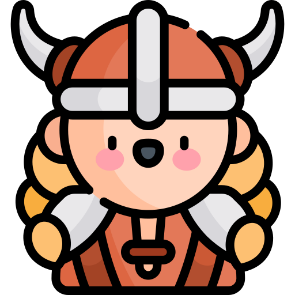 Beowulf fights GrendelBeowulf fights GrendelBeowulf fights Grendel’s motherBeowulf fights Grendel’s motherBeowulf fights the dragonBeowulf fights the dragonBeowulf’s funeralBeowulf’s funeralKing HrothgarHalfdaneWealhtheowHrethricHrethricKing of DanesFather of HrothgarWife of HrothgarSon of HrothgarSon of Hrothgar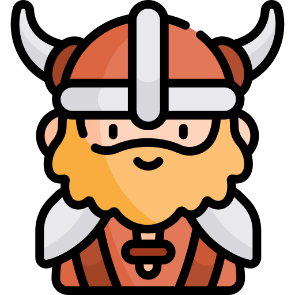 The value of ancestry and reputationThe value of ancestry and reputationThe enactment of the heroic codeThe enactment of the heroic codeThe nature of kingship and hierarchyThe nature of kingship and hierarchyThe conflict between good and evilThe conflict between good and evilGrendelGrendel’s MotherDragonMonsterMother of GrendelGuardian of Hoard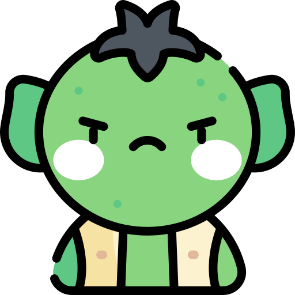 ProtagonistWarriorAntagonistKingshipArchetypeHospitalityReputationCultureLegendAllusionMythologyMetaphorPoem translated by Seamus HeaneyPoem translated by Seamus HeaneyPoem translated by Seamus HeaneyRevengeForeshadowing